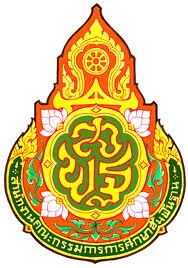 รายงานการประชุม ผู้บริหารสถานศึกษา เพื่อขับเคลื่อนนโยบายการบริหารจัดการศึกษาสำนักงานเขตพื้นที่การศึกษาประถมศึกษาสิงห์บุรี ครั้งที่ ๖/๒๕๖๑เมื่อวันที่  ๒๔ ธันวาคม พ.ศ. ๒๕๖๑ ณ  ห้องประชุมโรงเรียนวัดโฆสิทธาราม อำเภออินทร์บุรี จังหวัดสิงห์บุรีกลุ่มอำนวยการ  สำนักงานเขตพื้นที่การศึกษาประถมศึกษาสิงห์บุรีถนนสิงห์บุรี - อ่างทอง อำเภอเมือง จังหวัดสิงห์บุรี ๑๖๐๐๐โทรศัพท์ ๐๓๖-๕๑๑๔๑๗ ต่อ ๑๒๐๐  โทรสาร ๐๓๖ – ๕๑๑๙๘๙Singburi Primary Educational Service Area Officewww.singarea.moe.go.thกำหนดการการประชุม ผู้บริหารสถานศึกษา เพื่อขับเคลื่อนนโยบายการบริหารจัดการศึกษาสำนักงานเขตพื้นที่การศึกษาประถมศึกษาสิงห์บุรี ครั้งที่ ๖/๒๕๖๑วันที่  ๒๔ ธันวาคม พ.ศ. ๒๕๖๑ ณ  ห้องประชุมโรงเรียนวัดโฆสิทธาราม อำเภออินทร์บุรี  จังหวัดสิงห์บุรี……………………………………เวลา ๐๙.๐๐ น.		พิธีเปิดการประชุม และ กิจกรรมเทิดทูนสถาบัน โดย นายพิเชฐร์  วันทอง  ผู้อำนวยการสำนักงานเขตพื้นที่การศึกษาประถมศึกษาสิงห์บุรี ประธานในพิธีฯ  ประกอบพิธีฯ ตามลำดับดังนี้- ประธานในพิธีฯ จุดธูปเทียนบูชาพระรัตนตรัย  (พิธีกร นำกราบพระรัตนตรัย)- ประธานในพิธีฯ ถวายความเคารพ (คำนับ) หน้าพระฉายาลักษณ์สมเด็จพระเจ้าอยู่หัวมหาวิชราลงกรณ บดินทรเทพยวรางกูร      	- ประธานในพิธีฯ นำกล่าวคำปฏิญาณข้าราชการ สพป.สิงห์บุรี และนำกล่าวคำปฏิญญา 	สพป.สิงห์บุรี ในการต่อต้านการทุจริตทุกรูปแบบ (ผู้ประชุมร้องเพลงสรรเสริญพระบารมี)กิจกรรมยกย่องเชิดชูเกียรติและเสริมสร้างขวัญกำลังใจแก่สถานศึกษาและผู้บริหารสถานศึกษา  ตามโครงการและกิจกรรมมอบเกียรติบัตรให้แก่สถานศึกษาที่ให้การสนับสนุนกิจกรรมและสถานที่การประชุมสัญจร  ตามโครงการประชุมเพื่อขับเคลื่อนนโยบายการบริหารจัดการศึกษา สำนักงานเขตพื้นที่การศึกษาประถมศึกษาสิงห์บุรี ประจำปีงบประมาณ พ.ศ.๒๕๖๒ ให้แก่ โรงเรียนวัดโฆสิทธาราม๒. มอบเกียรติบัตรผลงานรางวัลเชิดชูเกียรติ  MOE AWARDS  ปีการศึกษา ๒๕๕๙      ระดับดีเด่น ประเภทบุคคลและประเภทสถานศึกษา ดังนี้ (๑) ประเภทบุคคล (๑.๑)  สาขาป้องกันและแก้ไขปัญหายาเสพติด           - นางสาวเพ็ญศรี  พึ่งศรี ตำแหน่ง ครูโรงเรียนวัดโบสถ์(๑.๒) สาขาหลักปรัชญาของเศรษฐกิจพอเพียง     - นางสาวณัฐิกานต์  รักนาค  ตำแหน่ง ผู้อำนวยการโรงเรียนวัดโบสถ์         - นางทิทารัตน์  คล้ายอินทร์  ตำแหน่ง ครูโรงเรียนวัดน้อย    	(๑.๓)  สาขาส่งเสริมคุณธรรม จริยธรรม             - นายศุภศิษฏิ์  นุ่มฤทธิ์ ตำแหน่ง ผู้อำนวยการโรงเรียนชุมชนวัดตราชู (๒) ประเภทสถานศึกษา             - นายศุภศิษฏิ์  นุ่มฤทธิ์ ตำแหน่ง ผู้อำนวยการโรงเรียนชุมชนวัดตราชู  ๓. มอบโล่เกียรติยศเชิดชูเกียรติ  โครงการ“โรงเรียนคุณธรรม”  สพฐ. ประจำปี ๒๕๖๑ ดังนี้ประเภทนวัตกรรม สร้างสรรค์คนดี ด้านการบริหาร - นายสมชาย สิงหา ผู้อำนวยการโรงเรียนบ้านหนองลีวิทยาคมประเภทนวัตกรรม สร้างสรรค์คนดี ด้านการเรียนการสอน- นางสาวเจนเนตร์ พันธุเกตุ ครูโรงเรียนอนุบาลสิงห์บุรี๒ประเภทรางวัล ๑๐,๐๐๐ คุรุชน คนคุณธรรม สำหรับผู้บริหารนางพิมพ์ฉวี  จิตรบรรพต ผู้อำนวยการโรงเรียนอนุบาลสิงห์บุรีประเภทรางวัล ๑๐,๐๐๐ คุรุชน คนคุณธรรม สำหรับครู ได้แก่นางนันทนา  ยะวิญชาญ โรงเรียนอนุบาลสิงห์บุรีนางสาวกฤษติกานต์  สุตา โรงเรียนบ้านหนองลีวิทยาคมนางสาวปนัดดา ศรีสวัสดิ์ โรงเรียนบ้านหนองลีวิทยาคมนายไพฑูรย์ นาวีระ โรงเรียนวัดน้อยมอบเกียรติบัตรให้แก่สถานศึกษาที่นำเสนอผลการปฏิบัติงานและการเผยแพร่                             ผลการดำเนินงานของสำนักงานเขตพื้นที่การศึกษาประถมศึกษาสิงห์บุรี                         จำนวน ๗ โรงเรียน ดังนี้โรงเรียนวัดโบสถ์ นำเสนอผลงานเรื่องการส่งเสริมการอ่านโรงเรียนวัดข่อย และ โรงเรียนวัดแหลมคาง นำเสนอผลงานเรื่องงานอาชีพโรงเรียนวัดสังฆราชาวาส นำเสนอผลงานเรื่องเศรษฐกิจพอเพียงโรงเรียนบ้านหนองลีวิทยาคม นำเสนอผลงานเรื่องวินัย คุณธรรม และจริยธรรมโรงเรียนวัดท่าอิฐ นำเสนอเรื่องสิงห์บุรีเมืองเด็กดีมีวินัยโรงเรียนวัดพรหมสาคร สนับสนุนกิจกรรมและการจัดสถานที่การนำเสนอผล การปฏิบัติงานและการเผยแพร่ผลการดำเนินงานกิจกรรมนำเสนอผลการดำเนินงานของสถานศึกษาโดย นางสาวบังอร เขียวรอด  ผู้อำนวยการโรงเรียนวัดโฆสิทธารามเวลา ๐๙.๓๐ – ๑๐.๓๐ น.	การนำเสนอจุดเน้นนโยบายสำคัญและแนวทางการปฏิบัติงาน โดย ดร.พิเชฐร์ วันทอง ผู้อำนวยการสำนักงานเขตพื้นที่การศึกษาประถมศึกษาสิงห์บุรี เวลา ๑๐.๓๐ – ๑๒.๐๐ น.	การประชุมเพื่อขับเคลื่อนนโยบายการบริหารจัดการศึกษาโดย ดร.พิเชฐร์ วันทอง ผู้อำนวยการสำนักงานเขตพื้นที่การศึกษาประถมศึกษาสิงห์บุรี และคณะผู้บริหารของ สพป.สิงห์บุรี เวลา ๑๒.๐๐ – ๑๓.๐๐ น.	พักรับประทานอาหารกลางวันเวลา ๑๓.๐๐ – ๑๔.๓๐ น.	การประชุมเพื่อขับเคลื่อนนโยบายการบริหารจัดการศึกษา(ต่อ)- การนำเสนอผลการดำเนินงาน ปัญหา อุปสรรคและแนวทางการแก้ไข- สรุปการประชุม................................หมายเหตุ ;  	- กำหนดการนี้ อาจปรับเปลี่ยนได้ตามความเหมาะสม		- การแต่งกายชุดข้าราชการเครื่องแบบสีกากี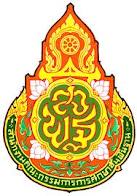         รายงานการประชุม ผู้บริหารสถานศึกษา เพื่อขับเคลื่อนนโยบายการบริหารจัดการศึกษาสำนักงานเขตพื้นที่การศึกษาประถมศึกษาสิงห์บุรี ครั้งที่ ๖/๒๕๖๑เมื่อวันที่  ๒๔  ธันวาคม พ.ศ. ๒๕๖๑ ณ  โรงเรียนชุมชนวัดกลางท่าข้าม อำเภอค่ายบางระจัน จังหวัดสิงห์บุรี……………………………………ผู้มาประชุม ประกอบด้วย คณะผู้บริหาร ศึกษานิเทศก์ และผู้บริหารสถานศึกษาในสังกัด ดังนี้๑. นายพิเชฐร์  วันทอง		ผู้อำนวยการสำนักงานเขตพื้นที่การศึกษาประถมศึกษาสิงห์บุรี๒. นายนิวัต  เชื้อนาค		รองผู้อำนวยการสำนักงานเขตพื้นที่การศึกษาประถมศึกษาสิงห์บุรี  ๔. นายสุรชัย  แย้มสวัสดิ์ 		ผู้อำนวยการกลุ่มอำนวยการ๕. นางสายรุ้ง  ชื่นชม		ปฏิบัติหน้าที่ ผู้อำนวยการกลุ่มส่งเสริมทางไกลฯ๖. นางจุฑาทิพย์ ด่านสกุลเจริญ	ผู้อำนวยการกลุ่มบริหารงานการเงินและสินทรัพย์๗. นางสุรินทร์ พวงทอง 		ปฏิบัติหน้าที่ ผู้อำนวยการกลุ่มบริหารงานบุคคล๘. นายวิจิตร  บัวใหญ่		แทน ผู้อำนวยการกลุ่มนิเทศฯ 		๙. นางสาวสมปอง  สักการะ	ผู้อำนวยการกลุ่มส่งเสริมการจัดการศึกษา๑๐. นางสาววิมล  อรัญปาน	ผู้อำนวยการหน่วยตรวจสอบภายใน ๑๑. นางบัวพันธ์  แทบทาม	ผู้อำนวยการกลุ่มกฎหมายและคดี๑๒. นางสาวภัทรรัตน์ แสงเดือน   ศึกษานิเทศก์ สพป.สิงห์บุรีผู้บริหารสถานศึกษา  นายกิตติชัย  ศรีประเสริฐ 	ผู้อำนวยการโรงเรียนวัดสังฆราชาวาส นายวันชัย  กล้าเอี่ยม	  	ผู้อำนวยการโรงเรียนวัดข่อยนางมยุรี  ทับยา		แทน ผู้อำนวยการโรงเรียนวัดราษฎร์ประสิทธิ์นายธนพล หอมจันทร์	แทน ผู้อำนวยการโรงเรียนวัดโพธิ์ชัยนายอุดร  ชื่นกลิ่น		ผู้อำนวยการโรงเรียนอนุบาลเมืองสิงห์บุรี นางเสนียม พันธ์ไทย		ผู้อำนวยการโรงเรียนวัดโคกพระ นายสุชาติ  เอี่ยมสุภา 	ผู้อำนวยการโรงเรียนวัดจักรสีห์นางอุดมพร  ตาระกา 	ผู้อำนวยการโรงเรียนชุมชนวัดพระนอนจักรสีห์นางประภาวรินทร์ สุขเกตุ	แทน ผู้อำนวยการโรงเรียนวัดศรีสาครนายเพิ่มศักดิ์ บัวรักษ์ 	ผู้อำนวยการโรงเรียนวัดตึกราชา นางอวยพร บุญผ่อง		แทน ผู้อำนวยการโรงเรียนวัดพระปรางค์มุนีนายสุธีร์ เครือวรรณ์ 		ผู้อำนวยการโรงเรียนวัดศรัทธาภิรมย์นายเด่นเชิงชาย คร้ามแสง	ผู้อำนวยการโรงเรียนวัดประโชติการาม๒นางสาวพัชรีวรรณ กลิ่นสุคนธ์	ผู้อำนวยการโรงเรียนวัดสะอาดราษฎร์บำรุงนางพิมพ์ฉวี จิตรบรรพต	ผู้อำนวยการโรงเรียนอนุบาลสิงห์บุรี นางศรีรัตน์  บัวใหญ่ 		ผู้อำนวยการโรงเรียนวัดพรหมสาคร นายนิกร ศรีทอง 		ผู้อำนวยการโรงเรียนวัดเพิ่มประสิทธิผลนายปรีชีพ กลิ่นหัวไผ่		ผู้อำนวยการโรงเรียนวัดสว่างอารมณ์ นางยุพา พูลเจริญศิลป์	แทน ผู้อำนวยการโรงเรียนวัดกระทุ่มปี่นางทวีป  บรรจงเปลี่ยน	ผู้อำนวยการโรงเรียนวัดบ้านลำนางจันทร์เพ็ญ  เพ็ชรอ่วม	ผู้อำนวยการโรงเรียนวัดน้อย นางสาวนุชนารถ ยิ้มจันทร์	ผู้อำนวยการโรงเรียนวัดท่าอิฐนางรุ่งนภา กาญจนสมบัติ	ผู้อำนวยการโรงเรียนวัดบางปูนนางจุฑาทิพ  มงคล		ผู้อำนวยการโรงเรียนวัดระนามนางเนาวรัตน์  วันทอง	ผู้อำนวยการโรงเรียนวัดกลางนายชูชีพ พูลผล 		แทน ผู้อำนวยการโรงเรียนวัดคลองโพธิ์ศรีนางมุนี คำแย้ม		แทน ผู้อำนวยการโรงเรียนวัดเชียงราก นายธงชัย  กุลพรหมสโร 	ผู้อำนวยการโรงเรียนชุมชนวัดดงยางนางพัทณี นุกันยา		แทนผู้อำนวยการโรงเรียนวัดไผ่ดำ (มิตรภาพที่ ๑๘๓)นางทัศนีย์ จั่นหนู		แทน ผู้อำนวยการโรงเรียนบ้านคูเมืองนางภาวนา อินทร์จันทร์ดี	แทน ผู้อำนวยการโรงเรียนวัดหนองสุ่มนายบุญเลิศ  จำสนอง 	ผู้อำนวยการโรงเรียนวัดการ้อง นางสาวพิสมัย  อินทวาส 	ผู้อำนวยการโรงเรียนวัดยางนางสาวบังอร  เขียวรอด	ผู้อำนวยการโรงเรียนวัดโฆสิทธาราม นายรังสิวุฒิ ศรีพุฒิ  		ผู้อำนวยการโรงเรียนวัดทองนางสาวสุจิตรา  ตื้อมี		ผู้อำนวยการโรงเรียนอนุบาลอินทร์บุรีนางอุษา ผาพิมพ์ 		แทนผู้อำนวยการโรงเรียนวัดประศุกนางสาวณัฐิกานต์  รักนาค	ผู้อำนวยการโรงเรียนวัดโบสถ์  นางเพ็ญศรี หงส์ไกร		แทน ผู้อำนวยการโรงเรียนวัดเซ่าสิงห์นายกิตติพงศ์ ดำรงขาวโต	ผู้อำนวยการโรงเรียนอนุบาลพรหมบุรี นายมุนี พวงดอกไม้	 	ผู้อำนวยการโรงเรียนวัดเก้าชั่งนางกุหลาบ นิตยาภรณ์	แทน ผู้อำนวยการโรงเรียนวัดโคปูนนายศุภศิษฏ์  นุ่มฤทธิ์		ผู้อำนวยการโรงเรียนวัดตราชูนายภูวเดช จารุภัทรภักดี 	ผู้อำนวยการโรงเรียนบ้านเก่านางวันดี บุ้งทอง  		ผู้อำนวยการโรงเรียนวัดกลางธนรินทร์นายมงคล  เครือทิวา		ผู้อำนวยการโรงเรียนวัดอัมพวัน นายเสน่ห์  พัฒน์พันธุ์		ผู้อำนวยการโรงเรียนวัดเตย นางประภา พวงดอกไม้ 	ผู้อำนวยการโรงเรียนวัดประสาท นางสาวกุลธิดา อ่อนมี	ผู้อำนวยการโรงเรียนชุมชนวัดเทพมงคลนางจุฑารัตน์  แสงสว่าง	ผู้อำนวยการโรงเรียนวัดพรหมเทพาวาส นายไพศาล จูฑะพันธุ์		ผู้อำนวยการโรงเรียนวัดหลวงนายวรรณวิทย์  แจ่มฟ้า	แทน ผู้อำนวยการโรงเรียนวัดโคภาภิวัฒน์๓นายเชาวลิต บุญอิ่ม		ผู้อำนวยการโรงเรียนวัดชัณสูตร นางบังอร  ระย้าย้อย		ผู้อำนวยการโรงเรียนชุมชนวัดพระปรางค์วิริยวิทยา นางเรณู พั่วงาม		แทน ผู้อำนวยการโรงเรียนวัดน้ำผึ้งนางอำไพ คำรอด		แทน ผู้อำนวยการโรงเรียนวัดวังขรณ์นางเพ็ญศรี ชิตสกุล 		ผู้อำนวยการโรงเรียนชุมชนบ้านไม้ดัดนายบุญสืบ วงษ์นิ่ม		ผู้อำนวยการโรงเรียนวัดประสิทธิ์คุณากรนางสาวอัญชลี สังข์ทอง	ผู้อำนวยการโรงเรียนวัดแหลมคางนางบุญส่ง เชื้อกุล		แทน ผู้อำนวยการโรงเรียนวัดตลาดโพธิ์ นายทรงวุฒิ  โตโสภณ 	ผู้อำนวยการโรงเรียนอนุบาลบางระจันนายสุนทร  ภู่แพร 		ผู้อำนวยการโรงเรียนเรืองเดชประชานุเคราะห์นางวรรณพร โพธิ์เวชกุล	ผู้อำนวยการโรงเรียนวัดบ้านจ่า นางสาววันดี สิทธิ์น้อย	แทน ผู้อำนวยการโรงเรียนวัดกลางชูศรีเจริญสุขนายชะลอ หาระคูณ		ผู้อำนวยการโรงเรียนวัดชะอมสามัคคีธรรมนายสถาพร เจกะพงษ์	ผู้อำนวยการโรงเรียนบ้านทุ่งกลับนายบรรเทิง  โนนเปือย	ผู้อำนวยการโรงเรียนวัดคีมนางลัดดา ตาระกา		แทน ผู้อำนวยการโรงเรียนบ้านทุ่งว้า นายวิทยา ตาระกา		แทน ผู้อำนวยการโรงเรียนวัดสามัคคีธรรมนายสุชิน  ทดแทน	 	ผู้อำนวยการโรงเรียนวัดห้วยเจริญสุข นางสาวนิภาพรรณ สุภพไชยาสิทธิ์ ผู้อำนวยการโรงเรียนวัดขุนสงฆ์ นางสมพิชญ์ วงศ์ด้วง		ผู้อำนวยการโรงเรียนค่ายบางระจันนางสาวยุพา  บุญอนันต์	ผู้อำนวยการโรงเรียนวัดประดับ นายสมหมาย พลทวี	  	ผู้อำนวยการโรงเรียนวัดตะโกรวมนายนคร  สุขโข 		ผู้อำนวยการโรงเรียนวัดวังกระจับนายสุรชัย  ร่มโพธิ์ 		ผู้อำนวยการโรงเรียนวัดบ้านกลับนางปราณี ฤกษ์งาม		แทน ผู้อำนวยการโรงเรียนวัดโพธิ์ทะเลสามัคคีนางสาวจริยา  จันทราสา	ผู้อำนวยการโรงเรียนไทยรัฐวิทยา ๕๖นายสมชาย สิงหา		ผู้อำนวยการโรงเรียนบ้านหนองลีวิทยาคมนายไพฑูรย์  พึ่งน้อย		ผู้อำนวยการโรงเรียนชุมชนวัดกลางท่าข้ามนายสมพร  แพรม้วน 		ผู้อำนวยการโรงเรียนวัดโพธิ์ศรี นายทองดี เมืองเจริญ 	ผู้อำนวยการโรงเรียนวัดสาธุการาม นางดวงใจ สุขสบาย 		ผู้อำนวยการโรงเรียนวัดโพธิ์สังฆาราม นางสาวกมลทิพย์ ใจเที่ยง 	ผู้อำนวยการโรงเรียนชุมชนวัดม่วง นางสาวอลิสา อาชานุสรณ์	ผู้อำนวยการโรงเรียนอุดมทรัพย์นายอนุรักษ์ เกสแก้ว		แทน  ผู้อำนวยการโรงเรียนวัดสิงห์นางธัญรัศม์ โชติปิติเจริญรัฐ	แทน ผู้อำนวยการโรงเรียนวัดถอนสมอ นางสาวศรินยา เมษประสาท	ผู้อำนวยการโรงเรียนวัดโบสถ์นางสำราญ โพธิ์เลี้ยง		แทน ผู้อำนวยการโรงเรียนวัดโสภานางสาวอังคณา อินทร์กระวี 	ผู้อำนวยการโรงเรียนชุมชนวัดเสาธงหินนางสุภาพ บัวแก้ว		ผู้อำนวยการโรงเรียนวัดพิกุลทอง๔นางศศิธร  แพรเจริญ 	ผู้อำนวยการโรงเรียนวัดวิหารขาวว่าที่ ร.อ.สมพร สุวรรณรังค์ 	ผู้อำนวยการโรงเรียนอนุบาลท่าช้างเริ่มประชุมเวลา ๑๓.๐๐ น.เมื่อที่ประชุมพร้อมแล้ว นายพิเชฐร์  วันทอง ผู้อำนวยการสำนักงานเขตพื้นที่การศึกษาประถมศึกษาสิงห์บุรี   เป็นประธานการประชุมผู้บริหารสถานศึกษา เพื่อขับเคลื่อนนโยบายการบริหารจัดการศึกษา สังกัด สพป.สิงห์บุรีได้ดำเนินตามระเบียบวาระการประชุม โดยก่อนการประชุมได้ดำเนินการกิจกรรมตามลำดับ ดังนี้กิจกรรมเทิดทูนสถาบันชาติ ศาสนาและพระมหากษัตริย์- ประธานในพิธีฯ จุดธูปเทียนบูชาพระรัตนตรัย  - พิธีกร นำกราบพระรัตนตรัย- ประธานในพิธีฯ ถวายความเคารพ (คำนับ) หน้าพระฉายาลักษณ์สมเด็จพระเจ้าอยู่หัวมหาวิชราลงกรณ บดินทรเทพยวรางกูร - ประธานในพิธีฯ นำกล่าวคำปฏิญาณข้าราชการ สพป.สิงห์บุรี และนำกล่าวคำปฏิญญา สพป.สิงห์บุรี ในการต่อต้านการทุจริตทุกรูปแบบ - ผู้ประชุมร้องเพลงสรรเสริญพระบารมี๒. กิจกรรมยกย่องเชิดชูเกียรติและเสริมสร้างขวัญกำลังใจแก่สถานศึกษาและผู้บริหารสถานศึกษา                     ตามโครงการและกิจกรรมมอบเกียรติบัตรให้แก่สถานศึกษาที่ให้การสนับสนุนกิจกรรมและสถานที่การประชุมสัญจร  ตามโครงการประชุมเพื่อขับเคลื่อนนโยบายการบริหารจัดการศึกษา สำนักงานเขตพื้นที่การศึกษาประถมศึกษาสิงห์บุรี ประจำปีงบประมาณ พ.ศ.๒๕๖๒ ให้แก่ โรงเรียนวัดโฆสิทธารามมอบเกียรติบัตรผลงานรางวัลเชิดชูเกียรติ  MOE AWARDS  ปีการศึกษา ๒๕๕๙  ระดับดีเด่น ประเภทบุคคลและประเภทสถานศึกษา ดังนี้ (๒.๑) ประเภทบุคคล - สาขาป้องกันและแก้ไขปัญหายาเสพติด  นางสาวเพ็ญศรี  พึ่งศรี  ครูโรงเรียนวัดโบสถ์- สาขาหลักปรัชญาของเศรษฐกิจพอเพียง นางสาวณัฐิกานต์  รักนาค  ผู้อำนวยการโรงเรียน-วัดโบสถ์ และ นางทิทารัตน์  คล้ายอินทร์  ตำแหน่ง ครูโรงเรียนวัดน้อย- สาขาส่งเสริมคุณธรรม จริยธรรม นายศุภศิษฏิ์  นุ่มฤทธิ์ ตำแหน่ง ผู้อำนวยการโรงเรียนชุมชนวัดตราชู(๒.๒) ประเภทสถานศึกษา  นายศุภศิษฏิ์  นุ่มฤทธิ์ ตำแหน่ง ผู้อำนวยการโรงเรียนชุมชนวัดตราชู  (๓) มอบโล่เกียรติยศเชิดชูเกียรติ  โครงการ“โรงเรียนคุณธรรม”  สพฐ. ประจำปี ๒๕๖๑ ดังนี้- ประเภทนวัตกรรม สร้างสรรค์คนดี ด้านการบริหาร นายสมชาย สิงหา ผู้อำนวยการโรงเรียนบ้านหนองลีวิทยาคม- ประเภทนวัตกรรม สร้างสรรค์คนดี ด้านการเรียนการสอน  นางสาวเจนเนตร์ พันธุเกตุ ครูโรงเรียนอนุบาลสิงห์บุรี- ประเภทรางวัล ๑๐,๐๐๐ คุรุชน คนคุณธรรม สำหรับผู้บริหาร นางพิมพ์ฉวี  จิตรบรรพต ผู้อำนวยการโรงเรียนอนุบาลสิงห์บุรี- ประเภทรางวัล ๑๐,๐๐๐ คุรุชน คนคุณธรรม สำหรับครู ได้แก่ นางนันทนา  ยะวิญชาญ โรงเรียนอนุบาลสิงห์บุรี /นางสาวกฤษติกานต์  สุตา โรงเรียนบ้านหนองลีวิทยาคม /นางสาวปนัดดา ศรีสวัสดิ์ โรงเรียนบ้านหนองลีวิทยาคม/นายไพฑูรย์ นาวีระ โรงเรียนวัดน้อย๕(๔) มอบเกียรติบัตรให้แก่สถานศึกษาที่นำเสนอผลการปฏิบัติงานและการเผยแพร่ ผลการดำเนินงานของสำนักงานเขตพื้นที่การศึกษาประถมศึกษาสิงห์บุรี จำนวน ๗ โรงเรียน ดังนี้- โรงเรียนวัดโบสถ์ นำเสนอผลงานเรื่องการส่งเสริมการอ่าน- โรงเรียนวัดข่อย และ โรงเรียนวัดแหลมคาง นำเสนอผลงานเรื่องงานอาชีพ- โรงเรียนวัดสังฆราชาวาส นำเสนอผลงานเรื่องเศรษฐกิจพอเพียง- โรงเรียนบ้านหนองลีวิทยาคม นำเสนอผลงานเรื่องวินัย คุณธรรม และจริยธรรม- โรงเรียนวัดท่าอิฐ นำเสนอเรื่องสิงห์บุรีเมืองเด็กดีมีวินัย- โรงเรียนวัดพรหมสาคร สนับสนุนการจัดสถานที่นำเสนอผลงาน(๕) กิจกรรมนำเสนอผลการดำเนินงานของสถานศึกษา โดย นางสาวบังอร เขียวรอด  ผู้อำนวยการโรงเรียนวัดโฆสิทธาราม(๖) การนำเสนอจุดเน้นนโยบายสำคัญและแนวทางการปฏิบัติงาน โดย ดร.พิเชฐร์ วันทอง ผู้อำนวยการสำนักงานเขตพื้นที่การศึกษาประถมศึกษาสิงห์บุรี  เรื่อง กฎ ก.ค.ศ.ว่าด้วยการเลื่อนเงินเดือนของข้าราชการครูและบุคลากรทางการศึกษา พ.ศ.๒๕๖๑ระเบียบวาระที่ ๑ 	เรื่องที่ประธานแจ้งให้ที่ประชุมทราบการจัดทำเปเปอร์มาเช่ “หุ่นปลา”ประธาน ขอบคุณทุกโรงเรียนที่ให้ความร่วมมือจัดทำเปเปอร์มาเช่ “หุ่นปลา” นำไปร่วมจัดแสดงในงานเทศกาลกินปลาฯ จังหวัดสิงห์บุรีพบว่า ทุกโรงเรียนมีกระบวนการเรียนรู้ให้เด็กนักเรียนระบบ DLTVประธานแจ้งให้โรงเรียนตรวจสอบการใช้งานระบบ DLTV  หากใช้การไม่ได้ขอให้แจ้งเขตพื้นที่ฯขอแจ้งกำชับว่า ทุกห้องเรียนต้องใช้การได้การกล้าแสดงออกของเด็กนักเรียนประธาน ได้ให้ข้อเสนอแนะการนำกิจกรรม “ถกแถลง” มาใช้จัดกระบวนการเรียนการสอน ทำให้เด็กได้กล้าแสดงออก ประธาน ได้ยกตัวอย่าง กิจกรรมของโรงเรียนบ้านหนองลีวิทยาคม ได้กำหนดประเด็นคำถาม ให้เด็กได้มีกระบวนการตอบแก้ปัญหา ให้เด็กมีกระบวนการเรียนรู้ และฝึกเด็กนักเรียนงานศิลปหัตถกรรมนักเรียนประธานแจ้งว่า วันที่ ๒๕ ธันวาคม ๒๕๖๑ พิธีเปิดฯ ที่จังหวัดนครปฐมและฝากเป็นกำลังใจให้กับโรงเรียน ครู นักเรียนที่เป็นตัวแทนเขตพื้นที่  โดยสัปดาห์ที่ผ่านมา เขตพื้นที่ได้นำตัวแทนมาต่อยอดและเติมเต็มการรับนักเรียนอนุบาล ๓ ขวบประธานสรุปประเด็นการรับนักเรียนอนุบาล ๓ ของ ดังนี้ในปีการศึกษา 2560 รับได้แต่ไม่ให้กระทบกับท้องถิ่นปีที่ขอ ในปีการศึกษา 2561 รับไม่ได้โรงเรียนใดมีความจำเป็นต้องเปิด ให้นำเสนอขอความเห็นชอบจาก กศจ.อนุมัติ พร้อมหลักฐานและเอกสาร๖งบประมาณค่าก่อสร้างประธานแจ้งให้โรงเรียนเตรียมดำเนินการโดยเร่งด่วนโรงเรียนเฉพาะเจาะจงให้รีบดำเนินการการสอบ O-NETประธานฝากสถานศึกษา เตรียมความพร้อมการสอบ O-NETการติดป้ายห้ามสูบบุหรี่ในสถานที่ราชการประธานฝากแจ้งเตือนให้สถานศึกษาขึ้นป้ายห้ามสูบบุหรี่การประเมินสำนักงานเขตพื้นที่สุจริตประธานแจ้งให้ที่ประชุมทราบว่า ผลการประเมินสำนักงานเขตพื้นที่สุจริต    สพป.สิงห์บุรี  ได้ลำดับที่ ๑๒  และจากการตรวจสอบพบคะแนนต่ำ ในประเด็นเจตจำนงของผู้บริหารโรงเรียน ให้เขียนที่ ๓ เช่น ภาษาจีน หรือภาษาอื่นในอาเซียนช่องทางการร้องเรียนจากตู้รับฟังความคิดเห็นและหนังสือลับการเน้นย้ำพฤติกรรมครูประธานได้ฝากเน้นย้ำพฤติกรรมของครูและบุคลากรทางการศึกษา กรณีการลงโทษนักเรียน/การใช้คำพูดขึ้นในสังคมออนไลน์การจัดซื้อจัดจ้างประธานเน้นย้ำเรื่องการจัดซื้อจัดจ้าง กรณีการกำหนดราคากลาง (ใช้ของ สพฐ.)สตง.เรียกคืนเงิน  และให้ใช้ราคาท้องถิ่น ให้ระมัดระวังประเด็นเสนอ	เพื่อโปรดทราบและดำเนินการมติที่ประชุม	รับทราบระเบียบวาระที่ ๒ 	เรื่องรับรองรายงานการประชุม ผู้บริหารสถานศึกษา                       			สังกัด สพป.สิงห์บุรี ครั้งที่  ๕/๒๕๖๑ เมื่อวันที่ ๒๕ ตุลาคม  ๒๕๖๑สพป.สิงห์บุรี ได้ประชุม ผู้บริหารสถานศึกษา สังกัด สพป.สิงห์บุรี ครั้งที่ ๕/๒๕๖๑ เมื่อวันที่ ๒๕ ตุลาคม ๒๕๖๑ เวลา ๐๙.๐๐ น. ณ ห้องประชุมโรงเรียนชุมชนวัดกลางท่าข้าม อำเภอค่ายบางระจัน จังหวัดสิงห์บุรี และ สพป.สิงห์บุรี ได้จัดทำรายงานการประชุมดังกล่าว  เพื่อแจ้งผู้เกี่ยวข้องนำไปปฏิบัติและพิจารณารับรองรายงานการประชุม ทางเว็บไซต์ของ สพป.สิงห์บุรี www.singarea.moe.go.th  มุมด้านซ้ายของเว็บไซต์  หัวข้อชื่อ “รายงานประชุมคณะผู้บริหาร” หากมีประเด็นจะเพิ่มเติม แก้ไข ปรับปรุงประการใด  โปรดแจ้งกลุ่มอำนวยการ ภายในวันที่ ๒๔ ธันวาคม ๒๕๖๑ หากพ้นกำหนดนี้ ถือว่าที่ประชุมรับรองรายงานการประชุมดังกล่าวประเด็นเสนอ	เพื่อทราบและดำเนินการมติที่ประชุม	รับทราบ๗ระเบียบวาระที่ ๓ 	เรื่องที่เสนอให้ที่ประชุมทราบกลุ่มอำนวยการ			เรื่องที่ ๑  การรักษาความปลอดภัยห้วงวันหยุดราชการ			การดำเนินการ : ด้วยในเดือนธันวาคม 2561 – มกราคม ๒๕๖๒ มีวันหยุดราชการต่อเนื่อง (วันจันทร์ที่ ๓๑ ธันวาคม ๒๕๖๑ – วันอังคารที่ ๑ มกราคม ๒๕๖๒ เป็นวันส่งท้ายปีเก่าและวันขึ้นปีใหม่) สพป.สิงห์บุรี พิจารณาแล้วเห็นว่า เพื่อเป็นการรักษาความปลอดภัยของสถานที่ราการ ในห้วงวันหยุดราชการดังกล่าว จึงขอแจ้งให้สถานศึกษาในสังกัดกำชับเจ้าหน้าที่ผู้อยู่เวร – ตรวจเวร ได้เพิ่มความระมัดระวัง ในการปฏิบัติหน้าที่ อยู่เวร – ตรวจเวร และให้สามารถติดต่อสื่อสารได้ตลอด ๒๔ ชั่วโมง โดยยึดแนวทางปฏิบัติตามระเบียบสำนักนายกรัฐมนตรีว่าด้วยการรักษาความปลอดภัยแห่งชาติ พ.ศ.๒๕๕๒ และระเบียบที่เกี่ยวข้องประเด็นเสนอ	เพื่อทราบและดำเนินการมติที่ประชุม	รับทราบเรื่องที่ ๒ แจ้งเตือนการเกิดโรค ภัยสุขภาพและอุบัติเหตุในฤดูหนาวด้วย กรมอุตุนิยมวิทยา ประกาศให้ประเทศไทยเข้าสู่ฤดูหนาว ในวันที่ ๒๗ ตุลาคม ๒๕๖๑ โดยอุณหภูมิต่ำสุดบริเวณประเทศไทยตอนบนลดลงอยู่ในเกณฑ์อากาศหนาวเย็นเกือบทั่วไปอย่างต่อเนื่อง รวมทั้งปริมาณและการกระจายของฝนบริเวณประเทศไทยตอนบนลดลงอย่างต่อเนื่อง ในช่วงเวลาดังกล่าวนั้น มีการเปลี่ยนแปลงของสภาพอากาศและอุณหภูมิของสิ่งแวดล้อม เป็นเหตุให้โรคระบาดหลายชนิดสามารถแพร่กระจายได้ง่าย รวมถึงภัยของธรรมชาติ เช่น อุบัติภัยทางถนนอันเกิดจากหมอกลงจัด ซึ่งจะสร้างความเสียหาย รวมถึงอันตรายและอุปสรรคในการเรียนของเด็กนักเรียน สพฐ.มีความห่วงใยในเรื่องดังกล่าว จึงขอแจ้งให้สถานศึกษาในสังกัด วางมาตรการและสอดส่องและสังเกตอาคารป่วยของนักเรียน เพื่อป้องกันและลดการระบาดในกรณีเป็นโรคติดต่อ ประชาสัมพันธ์นักเรียนและผู้ปกครองทราบถึงโรคระบาด โรคติดต่อ ได้แก่ โรคหัด โรคปอดอักเสบ โรคไขหวัดใหญ่ โรคอุจจาระร่วงเฉียบพลัน และภัยสุขภาพและอุบัติเหตุ รวมถึงให้ความร่วมมือกับหน่วยงานของทางราชการและติดตามข้อมูลข่าวสารอยู่เสมอประเด็นเสนอ 	เพื่อทราบ และดำเนินการมติที่ประชุม	รับทราบเรื่องที่ ๓  การจัดทำบันทึกสำนักงานคณะกรรมการการศึกษาขั้นพื้นฐาน ประจำปี พ.ศ.๒๕๖๒		ตามที่ สพฐ. ได้จัดทำบันทึก สพฐ.ประจำปี พ.ศ.๒๕๖๒ โดยรวบรวมข้อมูลสารสนเทศสำคัญของผู้บริหารกระทรวงศึกษาธิการ หน่วยงานภายในกระทรวงศึกษาธิการ และ สพฐ. ทั้งในส่วนกลาง และ สพท. และ               ได้ขอความร่วมมือ สพท.ประชาสัมพันธ์ให้กับโรงเรียนในสังกัดทราบนั้น ขณะนี้ สพฐ.ได้จัดส่งบันทึก สพฐ.ให้กับ สพป.สิงห์บุรี จำนวน ๑๐๐ เล่ม  ในการนี้ สพป.สิงห์บุรี จึงขอความร่วมมือโรงเรียนในสังกัด ได้รับการจัดสรร บันทึก สพฐ.ดังกล่าว โรงเรียนละ ๑ เล่ม ในราคาเล่มละ ๑๗๐ บาทประเด็นเสนอ 	เพื่อทราบ และขอความร่วมมือดำเนินการมติที่ประชุม	รับทราบ๘เรื่องที่ ๔  ขอความอนุเคราะห์เช่าวัตถุมงคล		ด้วย สมาคมผู้บริหารโรงเรียนมัธยมศึกษา จังหวัดนครปฐม (ส.บ.ม.นฐ.) ซึ่งรับผิดชอบระดมทรัพยากรของโรงเรียนมัธยมศึกษาจังหวัดนครปฐม ในการเป็นเจ้าภาพงานมหกรรมความสามมารถทางศิลปหัตถกรรม วิชาการและเทคโนโลยีของนักเรียน ปีการศึกษา ๒๕๖๑  ระดับชาติ (ภาคกลางและภาคตะวันออก) ณ จังหวัดนครปฐม สมาคมผู้บริหารโรงเรียนมัธยมศึกษา จังหวัดนครปฐม (ส.บ.ม.นฐ.) ได้จัดส่งวัตถุมงคลหลวงพ่อวัดไร่ขิง (รุ่น ๑ บารมี ผูกพัน พึ่งพา) ให้กับ สพป.สิงห์บุรี จำนวน  ๑๐๐ องค์ ราคาองค์ละ  ๙๙ บาท 		ในการนี้ สำนักงานเขตพื้นที่การศึกษาประถมศึกษาสิงห์บุรี จึงขอความร่วมมือโรงเรียนในสังกัดร่วมเช่า วัตถุมงคลหลวงพ่อวัดไร่ขิง (รุ่น ๑ บารมี ผูกพัน พึ่งพา) ประเด็นเสนอ 	เพื่อทราบ และขอความอนุเคราะห์มติที่ประชุม	รับทราบ		๒. กลุ่มนโยบายและแผน    เรื่องที่ ๑ การปรับปรุงหลักเกณฑ์และขั้นตอนการขอรับการสนับสนุนงบประมาณ (งบกลาง) กรณีหน่วยงาน สถานศึกษา สังกัดกระทรวงศึกษาธิการ ประสบภัยพิบัติ		ด้วย สำนักงานศึกษาธิการจังหวัดสิงห์บุรี ได้จัดส่งหลักเกณฑ์และแนวทางการดำเนินงานกรณีหน่วยงาน สถานศึกษาประสบภัยพิบัติ และการขอรับการสนับสนุน สำนักงานปลัดกระทรวงศึกษาธิการ จึงได้ปรับปรุงหลักเกณฑ์และขั้นตอนการจัดทำคำของบประมาณ (งบกลาง) และแนวทางการดำเนินงานมาเพื่อทราบ  รายละเอียดแผนผังขั้นตอนการจัดทำคำของบประมาณ (งบกลาง) ศูนย์อำนวยการช่วยเหลือสถานศึกษาประสบภัยพิบัติ สังกัดกระทรวงศึกษาธิการ(ปรับปรุง ณ วันที่ 13 พฤศจิกายน 2561)รายละเอียด (เอกสารแนบ ๑ หน้า ๑)ประเด็นเสนอ	เพื่อทราบและดำเนินการมติที่ประชุม	รับทราบ๓.  กลุ่มส่งเสริมการศึกษาทางไกล เทคโนโลยีสารสนเทศและการสื่อสาร     เรื่องที่ ๑ การส่งแบบสำรวจความต้องการครุภัณฑ์  “ศูนย์การเรียนรู้ด้วยตนเอง : Self-Access Learning Center” โครงการพัฒนาคุณภาพการศึกษาด้วยเทคโนโลยีการศึกษาทางไกลผ่านเทคโนโลยีสารสนเทศ (DLIT) ประจำปีงบประมาณ พ.ศ. ๒๕๖๓		ตามที่ สำนักงานคณะกรรมการศึกษาขั้นพื้นฐาน โดยศูนย์พัฒนาคุณภาพการศึกษาด้วยเทคโนโลยีการศึกษาทางไกล จัดทำแบบสำรวจความต้องการครุภัณฑ์ “ศูนย์การเรียนรู้ด้วยตนเอง : Self-Access Learning Center” โครงการพัฒนาคุณภาพการศึกษาด้วยเทคโนโลยีการศึกษาทางไกลผ่านเทคโนโลยีสารสนเทศ (DLIT) ประจำปีงบประมาณ พ.ศ. ๒๕๖๓ โดยให้ดำเนินการแจ้งโรงเรียนในสังกัดทุกโรงเรียนที่มีนักเรียนตั้งแต่                         ๑๒๑ – ๑,๐๐๐ คน (ข้อมูล DMC สพฐ) กรอกข้อมูลความต้องการครุภัณฑ์ฯ ประจำปีงบประมาณ ๒๕๖๓ ได้ที่ gg.gg/dlit-list หัวข้อ ยืนยันข้อมูลระดับโรงเรียน เพื่อเป็นการยืนยันข้อมูลให้ตรงความเป็นจริง และขอให้ผู้อำนวยการโรงเรียนลงลายมือชื่อในแบบสำรวจ และส่งให้สำนักงานเขตพื้นที่ ตรวจสอบข้อมูล และให้สำนักงานเขตพื้นที่จัดทำสรุปในภาพรวมของสำนักงานฯ และรายงานข้อมูลระดับเขตไปยัง สพฐ. 		จึงขอให้โรงเรียนในสังกัดทุกโรงเรียน ที่มีนักเรียนตั้งแต่ ๑๒๑-๑,๐๐๐ คน ตามรายชื่อที่แนบ ยืนยันความต้องการครุภัณฑ์ DLIT ในระบบดังกล่าวข้างต้น  และเมื่อโรงเรียนดำเนินการยืนยันความต้องการในระบบแล้ว ให้ส่งแบบยืนยันความต้องการครุภัณฑ์ดังกล่าว ให้สำนักงานเขตพื้นที่การศึกษา ภายในวันที่ ๒๘ ธันวาคม ๒๕๖๑ รายละเอียดแนบท้ายวาระ  (เอกสารแนบ ๒ หน้า ๒-๔)ประเด็นเสนอ	เพื่อทราบและดำเนินการมติที่ประชุม	รับทราบ๙		เรื่องที่ ๒ การดำเนินการโครงการจัดการศึกษาทางไกลผ่านดาวเทียม (DLTV) ปี ๒๕๖๑		ตามที่ สพฐ.ได้ดำเนินโครงการจัดการศึกษาทางไกลผ่านดาวเทียม (DLTV) ตั้งแต่ปี ๒๕๕๗ – ปัจจุบัน โดย ได้ออกนิเทศ ติดตามและประเมินผลโครงการดังกล่าวเป็นประจำทุกปี และได้มีการอบรมให้ความรู้เพิ่มเติมเป็นระยะ รวมทั้งมีการประชุมทางไกล(Video Conference) ตามความเป็นจำเป็น จากการดำเนินงานที่ผ่านมา สภาพการณ์ปัจจุบันของโรงเรียนที่ใช้ DLTV ในการจัดการเรียนการสอน พบว่า มีปัญหาในโรงเรียนบางแห่ง โดยสรุป พอสังเขป ได้ดังนี้โรงเรียนนำนักเรียน ๒ ชั้น มาเรียนร่วมกัน ซึ่งเป็นวิธีการจัดการเรียนการสอนที่ไม่ถูกต้อง เนื่องจากเนื้อหาวิชาแต่งละระดับชั้น แตกต่างกันโรงเรียนติดตั้งจอทีวีสูงกว่าระดับสายตามาก ทำให้นักเรียนต้องแหงนดูทีวีที่ติดตั้งในระดับสูง เมื่อเวลาผ่านไปเป็นเวลานานจะทำให้ปวดต้นคอ และไม่มีสมาธิในการเรียนโรงเรียนนำนักเรียน ๒ ห้อง มารวมไว้ในห้องเดียวกัน โดยใช้ฉากกั้นเพื่อแบ่งเขตกั้นห้อง ระหว่างทั้ง ๒ ห้อง พบว่ามีการเปิดทีวีเสียงดังเกินไป ทำให้เกิดเสียงรบกวนมีแสงสว่างส่องเข้าทางประตู หน้าต่าง ส่งผลให้นักเรียนเห็นภาพในทีวีไม่ชัดเจน เพราะแสงสว่างภายนอกจ้าเกินไปทีวีรับสัญญาณภาพ เสียง ไม่ชัดเจน และไม่ได้รับการแก้ไข จึงทำให้ไม่สามารถจัดการเรียนการสอนต่อไปได้ครูผู้สอนเปิดทีวีแล้วไม่ปฏิบัติกิจกรรมอื่น  ไม่ได้สรุปบทเรียนท้ายชั่วโมงหลังจากจบการสอนจากโรงเรียนต้นทางในการนี้ สพฐ.ขอให้สพท. จัดตั้งทีมนิเทศ ติดตามและประเมินผลการดำเนินงานโครงการจัดการศึกษาทางไกลผ่านดาวเทียม DLTV เพื่อเป็นตัวแทน สพฐ.ในการดูแล ช่วยเหลือโรงเรียนในสังกัดอย่างใกล้ชิด          จึงขอความร่วมมือโรงเรียนที่จัดการศึกษาทางไกลผ่านดาวเทียม หากโรงเรียนมีปัญหาในการจัดการเรียนการสอนตามลักษณะดังกล่าวข้างต้น ขอให้ผู้อำนวยการโรงเรียน หรือครูรักษาราชการการแทนผู้อำนวยการโรงเรียนให้ความสำคัญ เอาใจใส่ในการจัดการเรียนการสอนทางไกลผ่านดาวเทียม DLTV อย่างสม่ำเสมอ ให้สามารถใช้จัดการศึกษาทางไกลผ่านดาวเทียม DLTV ได้อย่างมีประสิทธิภาพประเด็นเสนอ	เพื่อทราบและดำเนินการมติที่ประชุม	รับทราบ๔. กลุ่มบริหารงานการเงินและสินทรัพย์    เรื่อง ๑ จัดสรรงบประมาณค่าก่อสร้าง ปรับปรุง ซ่อมแซมอาคารเรียนและสิ่งก่อสร้างประกอบสำหรับโรงเรียนปกติตามที่ สำนักงานเขตพื้นที่การศึกษาประถมศึกษาสิงห์บุรี ได้จัดสรรงบประมาณค่าก่อสร้าง ปรับปรุง ซ่อมแซมอาคารเรียนและสิ่งก่อสร้างประกอบสำหรับโรงเรียนปกติ สิ่งก่อสร้างที่มีราคาต่อหน่วยต่ำกว่า 10 ล้านบาท ปีงบประมาณ 2562 จำนวน 22 โรงเรียน นั้น บัดนี้ สำนักงานคณะกรรมการการศึกษาขั้นพื้นฐาน ได้โอนเงินงบประมาณรายการดังกล่าว ตามแผนงานพื้นฐาน : ด้านการพัฒนาและเสริมสร้างศักยภาพคน ผลผลิตผู้จบการศึกษาภาคบังคับ กิจกรรมก่อสร้าง ปรับปรุง ซ่อมแซมอาคารเรียนและสิ่งก่อสร้างประกอบสำหรับโรงเรียนปกติ งบลงทุน (ค่าครุภัณฑ์ ที่ดินและสิ่งก่อสร้าง) จึงให้โรงเรียนดำเนินการใช้จ่ายเงินงบประมาณตามที่ได้รับจัดสรร โดยใช้ใบงวด  รหัสงบประมาณ ตามสิ่งที่ส่งมาด้วย รหัสแหล่งของเงิน 6211320 รายละเอียดที่แนบ (เอกสารแนบ ๓ หน้า ๕-๖)ประเด็นเสนอ	เพื่อทราบและดำเนินการมติที่ประชุม	รับทราบ๑๐เรื่องที่ ๒ การจ่ายเงินในระบบ KTB  Corporate Onlineในขณะนี้ สำนักงานเขตพื้นที่การศึกษาประถมศึกษาสิงห์บุรี ได้ดำเนินการจ่ายเงินในระบบ KTB  Corporate Online ให้แก่ข้าราชการครูและบุคคลภายนอก ร้านค้า ห้างหุ้นส่วนจำกัด จากเงินงบประมาณ การจ่ายเงินให้กับข้าราชการในสังกัดจะใช้บัญชีเงินเดือนเป็นบัญชีสำหรับจ่ายเงินเท่านั้น แต่สำหรับบุคคลภายนอก จะต้องใช้หลักฐานการขอรับเงินโอนผ่านระบบ KTB  Corporate Online (แบบแจ้งข้อมูลการรับเงินโอนผ่านระบบ KTB  Corporate Online (เอกสารแนบ ๔ หน้า ๗) และสำเนาหน้าบัญชีธนาคารผู้รับเงิน  จึงขอให้โรงเรียนที่ส่งหลักฐานการจัดซื้อจัดจ้างและที่มีวงเงินต่ำกว่า 5,000. บาท ที่ไม่เข้าระบบจ่ายตรงผู้ขาย ส่งหลักฐานดังกล่าแนบมากับหลักฐานการขอเบิกด้วยเพื่อให้การจ่ายเงินไม่ล่าช้า เมื่อมีการโอนเงินเข้าบัญชีผู้มีสิทธิ ถ้าเป็นบัญชีธนาคารกรุงไทย จะมี sms แจ้งทางโทรศัพท์ผู้ได้รับเงินภายใน 5 นาที แต่ถ้าเป็นธนาคารอื่นจะได้รับ sms หลังจากการโอนเงินประมาณ 2 วัน ค่าใช้จ่ายการส่ง sms กรมบัญชีกลางเป็นผู้รับผิดชอบ  ในขั้นต่อไป กลุ่มบริหารงานการเงินและสินทรัพย์จะงดรับเงินสดทุกรายการโดยให้นำส่งผ่าน ธนาคารกรุงไทยประมาณเดือนกุมภาพันธ์ 2562 โดยจะมีหนังสือแจ้งวิธีการนำส่งเงินให้กับสำนักงานเขตพื้นที่ก่อนเพื่อทำความเข้าใจที่ชัดเจนต่อไปประเด็นเสนอ	เพื่อทราบและดำเนินการมติที่ประชุม	รับทราบเรื่องที่ ๓ การหักชำระหนี้ กยศ. ตาม พ.ร.บ.กยศ. 60 ประจำเดือนธันวาคม 2561 เข้าสู่ระบบจ่ายตรงเงินเดือนและค่าจ้างประจำด้วยกรมบัญชีกลาง กำหนดให้หักชำระหนี้ กยศ. ตาม พ.ร.บ. กยศ 60 เข้าสู่ระบบจ่ายตรงเงินเดือนและค่าจ้างประจำ โดยเริ่มตั้งแต่เดือนธันวาคม 2560 เป็นต้นไป การหักเงิน กยศ. จะหักอัตโนมัติในระบบเงินเดือนจ่ายตรง หากมีหนี้อื่นๆ จนทำให้เงินเดือนติดลบจะต้องลดหนี้อื่นๆ ลง เพื่อให้เพียงพอกับรายได้ที่ได้รับ เงินกยศ. ที่ถูกหักนี้จะถูกโอนไปบัญชีธนาคารสรรพากร ตาม พ.ร.บ.กยศ.60 อัตโนมัติ หนี้ กยศ.ถือเป็นรายการหักหลังจากหักภาษี กบข. กรณีที่ผู้เป็นหนี้ กยศ.ไปปิดบัญชีธนาคารแล้วให้นำสำเนาใบ pay in slip แจ้งกลุ่มบริหารงานการเงินและสินทรัพย์เพื่อลดยอดการหักเงินต่อไปประเด็นเสนอ	เพื่อทราบและดำเนินการมติที่ประชุม	รับทราบ๔. กลุ่มบริหารงานบุคคล     เรื่องที่ ๑  รางวัลเชิดชูเกียรติ MOE AWARDS กระทรวงศึกษาธิการ ประจำปีการศึกษา ๒๕๕๙ด้วยสำนักงานปลัดกระทรวงศึกษาธิการ กระทรวงศึกษาธิการ ได้ดำเนินการคัดเลือก                                       รางวัลเชิดชูเกียรติ MOE AWARDS เพื่อส่งเสริมให้บุคลากรในสังกัดกระทรวงศึกษาธิการ มีความตระหนัก                         ถึงคุณค่าของการประพฤติปฏิบัติตนเป็นแบบอย่างที่ดีแก่ราชการ โดยการยกย่องเชิดชูเกียรติบุคลากร หน่วยงาน                   และสถานศึกษาที่มีผลงานดีเด่นเป็นที่ประจักษ์ ในด้านการเทิดทูนสถาบันชาติ ศาสนาและพระมหากษัตริย์                              ด้านหลักปรัชญาของเศรษฐกิจพอเพียง ด้านการป้องกันและแก้ไขปัญหายาเสพติดในสถานศึกษา ด้านการ                            ส่งเสริมคุณธรรม จริยธรรม และด้านการอนุรักษ์มรดกไทย โดยผลงานที่เสนอเข้ารับรางวัลเป็นผลงาน                                    การดำเนินงาน ในปีการศึกษา ๒๕๕๙ บัดนี้ สำนักงานปลัดกระทรวงศึกษาธิการ แจ้งว่า คณะกรรมการพิจารณาผลงานรางวัล                         เชิดชูเกียรติ  MOE AWARDS  ปีการศึกษา ๒๕๕๙ ได้ดำเนินการพิจารณาผลงานเรียบร้อยแล้ว ปรากฏผล                   การพิจารณาระดับดีเด่น ประเภทบุคคลและประเภทสถานศึกษา ดังนี้ ๑๑๑. ประเภทบุคคล     ๑.๑ สาขาป้องกันและแก้ไขปัญหายาเสพติด           - นางสาวเพ็ญศรี  พึ่งศรี ตำแหน่ง ครูโรงเรียนวัดโบสถ์    ๑.๒ สาขาหลักปรัชญาของเศรษฐกิจพอเพียง           ๑) นางสาวณัฐิกานต์  รักนาค  ตำแหน่ง ผู้อำนวยการโรงเรียนวัดโบสถ์          ๒) นางทิทารัตน์  คล้ายอินทร์  ตำแหน่ง ครูโรงเรียนวัดน้อย    ๑.๓ สาขาส่งเสริมคุณธรรม จริยธรรม          - นายศุภศิษฏิ์  นุ่มฤทธิ์ ตำแหน่ง ผู้อำนวยการโรงเรียนชุมชนวัดตราชู ๒. ประเภทสถานศึกษา     - นายศุภศิษฏิ์  นุ่มฤทธิ์ ตำแหน่ง ผู้อำนวยการโรงเรียนชุมชนวัดตราชู  ประเด็นเสนอ	เพื่อทราบและดำเนินการมติที่ประชุม	รับทราบ		เรื่องที่ ๒ การคัดเลือกบุคคลเพื่อจ้างเป็นลูกจ้างชั่วคราวรายเดือนแก้ปัญหาสถานศึกษา                    ขาดแคลนครูขั้นวิกฤต		ตามที่ สพป.สิงห์บุรี ได้ดำเนินการคัดเลือกเพื่อจ้างเป็นลูกจ้างชั่วคราวรายเดือนแก้ปัญหาสถานศึกษาขาดแคลนครูขั้นวิกฤต ซึ่งตามประกาศ สพป.สิงห์บุรี ได้กำหนดการคัดเลือกเมื่อวันที่ ๑๓ – ๑๔ ธันวาคม ๒๕๖๑ และกำหนดประกาศผลการคัดเลือกภายในวันที่ ๑๘ ธันวาคม ๒๕๖๑ นั้น		บัดนี้ การดำเนินการคัดเลือกได้เสร็จสิ้นแล้ว ปรากฏผลการคัดเลือกดังนี้ผู้มีสิทธิ์เข้ารับการคัดเลือกสาขาวิชาเอกภาษาไทย จำนวน ๗ คน เข้ารับการคัดเลือกครบสาขาวิชาคณิตศาสตร์ จำนวน ๙ คน ขาดสอบ ๒ คน ผลการคัดเลือก ตามบัญชีแนบท้ายวาระ (เอกสารแนบ ๕ หน้า ๘-๙)ประเด็นเสนอ	เพื่อทราบและดำเนินการมติที่ประชุม	รับทราบ		    เรื่อง ๓  การคัดเลือกบุคคลเพื่อบรรจุและแต่งตั้งให้ดำรงตำแหน่งผู้อำนวยการสถานศึกษา สังกัดสำนักงานคณะกรรมการการศึกษาขั้นพื้นฐาน 	ด้วยสำนักงานคณะกรรมการการศึกษาขั้นพื้นฐาน  ได้แจ้งกำหนดการคัดเลือกบุคคลเพื่อบรรจุและแต่งตั้งให้ดำรงตำแหน่งผู้อำนวยการสถานศึกษา  สังกัดสำนักงานคณะกรรมการการศึกษาขั้นพื้นฐาน ปี พ.ศ.  ๒๕๖๑ ดังนี้๑๒ข้อมูลตำแหน่งว่าง	สำนักงานเขตพื้นที่การศึกษาประถมศึกษาสิงห์บุรี  มีตำแหน่งผู้อำนวยการสถานศึกษา ว่างจำนวน  ๓๐ ตำแหน่ง ดังนี้						๑๓ประเด็นเสนอ	เพื่อทราบและดำเนินการมติที่ประชุม	รับทราบเรื่องที่ ๔ ข้อมูลการพัฒนาความก้าวหน้าตามสายอาชีพของข้าราชการครูและบุคลากรทางการศึกษา		ตามที่ข้าราชการครูและบุคลากรทางการศึกษาในสังกัด สพป.สิงห์บุรี ได้พัฒนางาน และได้รับการแต่งตั้งให้ดำรงตำแหน่งและวิทยฐานะสูงขึ้น มีความก้าวหน้าตามสายอาชีพ ตามหลักเกณฑ์วิธีการที่ ก.ค.ศ.กำหนด นั้น		สพป.สิงห์บุรี ได้จัดทำข้อมูลข้าราชการครูและบุคลากรทางการศึกษาดังกล่าว เพื่อใช้เป็นข้อมูลในการวางแผนบริหารงานบุคคลของข้าราชการครูและบุคลากรทางการศึกษา และวางแผนพัฒนาคุณภาพการจัดการศึกษาของเขตพื้นที่การศึกษา (เอกสารแนบ ๖ หน้า ๑๐-๑๑)การดำเนินการ:  สพป.สิงห์บุรี ขอสรุปข้อมูลในเดือนพฤศจิกายน  ๒๕๖๑ โดยมีรายละเอียดดังนี้          ตารางแสดงจำนวนข้าราชการครูและบุคลากรทางการศึกษา (ในสถานศึกษา)	  - สายงานบริหารสถานศึกษา	     ๑. รองผู้อำนวยการชำนาญการชำนาญการพิเศษ ลดลง จำนวน ๑ ราย เนื่องจากย้ายไปต่างเขตฯ ได้แก่ นางเรณู  ร่มโพธิ์ รองผู้อำนวยการชำนาญการพิเศษ โรงเรียนอนุบาลสิงห์บุรี      	     ๒. ผู้อำนวยการชำนาญการพิเศษ ลดลง จำนวน ๑ ราย เนื่องจากย้ายไปต่างเขตฯ ได้แก่ นางณัฐวรรณ  ศรีทอง ผู้อำนวยการชำนาญการพิเศษ โรงเรียนบ้านคูเมือง๑๔	- สายงานการสอน        ๑. มีครูผู้ช่วย ลดลง จำนวน ๒ ราย และเพิ่ม จำนวน ๔๓ ราย ดังนี้          (๑) ครูผู้ช่วย ลดลง จำนวน ๒ ราย เนื่องจากลาออก ได้แก่ 	                (๑.๑) นางสาวพรรณภา  คีรีวรรณ์  ครูผู้ช่วย โรงเรียนวัดบ้านจ่า(เอี่ยมโหมดอนุสรณ์)	                (๑.๒) นางสาววราพร  น้อยจันทร์  ครูผู้ช่วย โรงเรียนบ้านคูเมือง	          (๒) ครูผู้ช่วย เพิ่ม จำนวน ๒๐ ราย เนื่องจากบรรจุและแต่งตั้ง ได้แก่                          (๒.๑) นายเมทะนี  พ่วงภักดี  ครูผู้ช่วย โรงเรียนวัดโบสถ์(อินทร์บุรี)  		     (๒.๒)  นายนัฐพงศ์  โต๊ะนาค  ครูผู้ช่วย โรงเรียนวัดพรหมสาคร	               (๒.๓)  นางสาวหนึ่งนุชนารถ  อ่อนนุ่ม  ครูผู้ช่วย โรงเรียนวัดพรหมสาคร	    	               (๒.๔) นางสาวพรรณภา  คีรีวรรณ์  ครูผู้ช่วย โรงเรียนวัดพรหมสาคร		     (๒.๕)  นายอนุชิต  มะลิห้อย  ครูผู้ช่วย  โรงเรียนชุมชนวัดม่วง 		     (๒.๖) นางสาวสุนิศา  ยืนยง  ครูผู้ช่วย โรงเรียนอนุบาลค่ายบางระจัน		     (๒.๗)  นางสาวณชญาณี  เรือนนาคชม  ครูผู้ช่วย โรงเรียนอนุบาลสิงห์บุรี 		     (๒.๘)  นางสาววันวิสาข์  ทักขิณ  ครูผู้ช่วย โรงเรียนวัดพรหมสาคร		     (๒.๙)  นางสาววราภรณ์  พิมพาพร  ครูผู้ช่วย โรงเรียนวัดโบสถ์(อินทร์บุรี)  		     (๒.๑๐)  นางสาวธนิตา  พานิช  ครูผู้ช่วย  โรงเรียนวัดพรหมสาคร		     (๒.๑๑)  นางสาวสุกัญญา  เทียมมล  ครูผู้ช่วย  โรงเรียนอนุบาลค่ายบางระจัน     (๒.๑๒)  นายเรวัติ  แจ่มกระจ่าง  ครูผู้ช่วย  โรงเรียนวัดพรหมสาคร     (๒.๑๓)  นายอานนท์  ชนะศักดิ์  ครูผู้ช่วย  โรงเรียนวัดโบสถ์(อินทร์บุรี)  		     (๒.๑๔)  นางสาวดาราวรรณ  ดวงดี  ครูผู้ช่วย  โรงเรียนวัดพรหมสาคร     (๒.๑๕)  นางสาวธนกรณ์  มีมั่งคั่ง  ครูผู้ช่วย  โรงเรียนวัดโบสถ์(อินทร์บุรี)     (๒.๑๖)  นางนัฐวรรณ  สีสด ครูผู้ช่วย  โรงเรียนชุมชนวัดม่วง     (๒.๑๗)  นางสาวสุนิสา  ทับทิม  ครูผู้ช่วย  โรงเรียนวัดโบสถ์(อินทร์บุรี)     (๒.๑๘)  นางสาวอรณี  เสือทับ  ครูผู้ช่วย  โรงเรียนวัดประดับ   (๒.๑๙)  นางสาวเพียงขวัญ  แก้วเรือง ครูผู้ช่วย  โรงเรียนวัดอัมพวัน   (๒.๒๐)  นายสิรวิชญ์  พิมพาภรณ์  ครูผู้ช่วย  โรงเรียนวัดข่อย	       ๒. มีครูไม่มีวิทยฐานะ (คศ.๑) ลดลง จำนวน ๒ คน เนื่องจากย้ายไปต่างเขตฯ ได้แก่ 	  	 (๑)  นางสาวชลธิชา  รอดไพ  ครู คศ.๑ โรงเรียนวัดเตย                      (๒)  นางสาวมลธิรา  แบนกระโทก  ครู คศ.๑ โรงเรียนวัดโบสถ์(อินทร์บุรี)	       ๓. มีครูชำนาญการ ลดลง จำนวน ๒ ราย ได้แก่ นางสาวจันทร์แรม  สิงหนาท  ครู วิทยฐานะครูชำนาญการ  โรงเรียนอนุบาลสิงห์บุรี  เนื่องจากได้รับเลื่อนวิทยฐานะ และ นางทิภาพัชร์  ตันพาณิชย์                    ครู วิทยฐานะครูชำนาญการ โรงเรียนวัดสาธุการาม เนื่องจากลาออก	      ๔. มีครูชำนาญการพิเศษ เพิ่มจำนวน ๑ ราย และ ลดลง จำนวน ๔ ราย สรุปดังนี้                     (๑)  ครูชำนาญการพิเศษ เพิ่ม จำนวน ๑ ราย เนื่องจากได้รับการเลื่อนวิทยฐานะ  รายละเอียดตามข้อ ๓.๑ 	         (๒) ครูชำนาญการพิเศษลดลง จำนวน ๒ ราย เนื่องจากย้ายไปต่างเขต ได้แก่                                   นายสุนาวิน อินทร์กลับ ครูวิทยฐานะครูชำนาญการพิเศษ โรงเรียนวัดสว่างอารมณ์ และ นางสาวสุคนธ์  สุ่มทอง  ครูวิทยฐานะครูชำนาญการพิเศษ โรงเรียนอนุบาลสิงห์บุรี๑๕	        (๓) ครูชำนาญการพิเศษ ลดลง จำนวน ๒ ราย เนื่องจากลาออก ได้แก่ นางวัฒนา  มะลาศรี  ครู วิทยฐานะครูชำนาญการพิเศษ โรงเรียนอนุบาลสิงห์บุรี และ นางวรรณา ใสสว่าง  ครูวิทยฐานะครูชำนาญการพิเศษ  โรงเรียนชุมชนวัดเสาธงหินประเด็นเสนอ	เพื่อทราบและดำเนินการมติที่ประชุม	รับทราบ			๕. กลุ่มส่งเสริมการจัดการศึกษา    เรื่องที่ ๑  การแข่งขันทักษะทางวิชาการ งานมหกรรมความสามารถทางศิลปหัตถกรรม วิชาการและเทคโนโลยีของนักเรียน ปีการศึกษา ๒๕๖๑ ระดับชาติ (ภูมิภาค ภาคกลางและภาคตะวันออก)     		ตามที่ สำนักงานเขตพื้นที่การศึกษาประถมศึกษาสิงห์บุรี ได้จัดการแข่งขันทักษะทางวิชาการ                 งานมหกรรมความสามารถทางศิลปหัตถกรรม วิชาการและเทคโนโลยีของนักเรียน ปีการศึกษา ๒๕๖๑ ระหว่างวันที่ ๒๖ – ๓๑ ตุลาคม ๒๕๖๑ เสร็จเรียบร้อยแล้ว นั้น		สำนักงานเขตพื้นที่การศึกษาประถมศึกษาสิงห์บุรี ขอประชาสัมพันธ์ให้โรงเรียนทราบ ดังนี้๑. จัดสรรงบประมาณสนับสนุนให้เป็นค่าเบี้ยเลี้ยงสำหรับนักเรียนและครูผู้ควบคุม คนละ๒๐๐ บาท และจัดสรรงบประมาณเพิ่มให้เป็นค่าพาหนะอีกโรงเรียนละ ๕๐๐ บาท 		๒. ให้โรงเรียนที่เป็นตัวแทนเข้าแข่งขัน นำหลักฐานการเบิกจ่ายเงิน (แบบรายงานการเดินทางไปราชการ) ไปรับเงินได้ที่กลุ่มส่งเสริมการจัดการศึกษา ตั้งแต่วันที่ ๑ มกราคม – วันที่ ๑๐ มกราคม ๒๕๖๒ หากพ้นกำหนดถือว่าไม่ต้องการงบประมาณ		๓. โรงเรียนที่ต้องการแก้ไขเปลี่ยนตัวนักเรียน ครูผู้ควบคุม (กรณีมีเหตุจำเป็น) ให้ปฏิบัติตามคู่มือการแก้ไขเปลี่ยนตัว พร้อมแนบเอกสาร ณ จุดแข่งขันประเด็นเสนอ	เพื่อทราบและดำเนินการมติที่ประชุม	รับทราบเรื่องที่ ๒ การดำเนินงานโครงการพัฒนาคุณภาพการเรียนรู้สู่สากล โครงการย่อยการพัฒนาความสามารถทางวิชาการของนักเรียนผ่านกระบวนการแข่งขันทางวิชาการ ระดับนานาชาติ ประจำปี พ.ศ.๒๕๖๒ด้วย สำนักงานคณะกรรมการการศึกษาขั้นพื้นฐาน มีนโยบายดำเนินงานโครงการพัฒนาคุณภาพการเรียนรู้สู่สากล โครงการย่อยการพัฒนาความสามารถทางวิชาการผู้เรียนผ่านกระบวนการแข่งขันทางวิชาการ ระดับนานาชาติ โดยมีวัตถุประสงค์เพื่อเปิดโอกาสให้นักเรียนได้พัฒนาความสามารถทางวิชาการอย่างเต็มศักยภาพ ตลอดจนเป็นการสร้างบรรยากาศทางวิชาการขับเคลื่อนการพัฒนานวัตกรรมการเรียนการสอนให้มีความทันสมัยอย่างต่อเนื่อง และได้กำหนดปฏิทินการจัดกิจกรรมพัฒนาความสามารถทางวิชาการผู้เรียนผ่านกระบวนการแข่งขันทางวิชาการ ระดับนานาชาติประจำปี พ.ศ.๒๕๖๒ รอบแรก ระดับเขตพื้นที่การศึกษา สอบแข่งขันในวันอาทิตย์ที่ ๑๓ มกราคม ๒๕๖๒ / รอบสองระดับประเทศ สอบแข่งขันในวันเสาร์ที่ ๒ มีนาคม ๒๕๖๒ /รอบสาม จัดค่ายอบรมเข้มทางวิชาการ เดือนเมษายน – พฤษภาคม ๒๕๖๒		ในการนี้ สำนักงานเขตพื้นที่การศึกษาประถมศึกษาสิงห์บุรี ขอให้โรงเรียนแจ้งให้นักเรียนที่สมัครสอบแข่งขันทุกคนเข้าสอบแข่งขันรอบแรก ระดับเขตพื้นที่การศึกษา พร้อมกันทั่วประเทศในวันอาทิตย์ที่ ๑๓ มกราคม ๒๕๖๒ ณ โรงเรียนอนุบาลสิงห์บุรี และสามารถตรวจสอบรายชื่อได้ทาง www.obecimso.net ประเด็นเสนอ	เพื่อทราบและดำเนินการมติที่ประชุม	รับทราบ๑๖ 		เรื่องที่ ๓  การดำเนินงานตรวจปัสสาวะเพื่อหาสารเสพติดในนักเรียนของโรงเรียนขยายโอกาส ภาคเรียนที่ 2/๒๕61		ด้วยสำนักงานเขตพื้นที่การศึกษาประถมศึกษาสิงห์บุรี ได้ดำเนินการตามนโยบายรัฐบาลในการเฝ้าระวังปัญหาสารเสพติดในนักเรียน ประกอบกับการดำเนินงานในโครงการสถานศึกษาสีขาวปลอดยาเสพติดศูนย์อำนวยการป้องกันและแก้ไขปัญหายาเสพติด กระทรวงศึกษาธิการ และจังหวัดสิงห์บุรี มีนโยบายให้ดำเนินการตรวจปัสสาวะนักเรียนเพื่อหาสารเสพติดทุกภาคเรียน และเมื่อพบนักเรียนที่มีพฤติกรรมเสี่ยง  ในการนี้  สำนักงานเขตพื้นที่การศึกษาประถมศึกษาสิงห์บุรี จึงขอความร่วมมือโรงเรียน    ขยายโอกาสทางการศึกษา ดำเนินการตามนโยบายดังกล่าว ดังนี้ให้โรงเรียนจัดทำแผนการตรวจปัสสาวะนักเรียน โดยประสานความร่วมมือในการตรวจและรับรองผลการตรวจจากเจ้าหน้าที่ของโรงพยาบาลที่โรงเรียนอยู่ในเขตพื้นที่บริการ  หรือเจ้าหน้าที่สาธารณสุขที่เป็นคณะกรรมการดูแลแก้ไขปัญหายาเสพติด และอบายมุขในสถานศึกษา และรอบสถานศึกษาของโรงเรียน พร้อมทั้งเชิญคณะกรรมการดูแลแก้ไขปัญหายาเสพติด และอบายมุขในสถานศึกษา และรอบสถานศึกษาของโรงเรียนทุกท่านร่วมดำเนินการดังกล่าวด้วย ส่งแผนการตรวจดังกล่าวให้สำนักงานเขตพื้นที่การศึกษาประถมศึกษาสิงห์บุรีทราบ   (เฉพาะมัธยมทุกชั้นเรียน) ให้โรงเรียนดำเนินการให้เสร็จสิ้น และรายงานผล ตามแบบที่แนบ พร้อมแนบไฟล์รูปภาพ 4-5 รูป ให้สำนักงานเขตพื้นที่การศึกษาประถมศึกษาสิงห์บุรีทราบ และรายงานผลให้กระทรวงศึกษาธิการทราบ ทางระบบระบบดูแลและติดตามการใช้สารเสพติดในสถานศึกษา Care And Trace Addiction in School System เรียกโดยย่อว่า CATAS System  โดยใช้รหัสโรงเรียนเลข 10 หลัก เป็นทั้ง user name และ password  ภายในวันที่ ๑๕ มกราคม  ๒๕๖๒ประเด็นเสนอ	เพื่อทราบและดำเนินการมติที่ประชุม	รับทราบ		เรื่องที่ ๔ การประชุมคณะกรรมการสภานักเรียนเขตพื้นที่การศึกษา ตามโครงการส่งเสริมสนับสนุนการดำเนินงานกิจกรรมสภานักเรียน ระดับเขตพื้นที่การศึกษา ประจำปีการศึกษา ๒๕๖๑		ตามที่ สพป.สิงห์บุรี ได้กำหนดจัดการประชุมคณะกรรมการสภานักเรียนเขตพื้นที่การศึกษา เพื่อขับเคลื่อนและส่งเสริมกิจกรรมสภานักเรียนของ สพท.ให้เป็นรูปธรรม ในวันที่ ๔  มกราคม ๒๕๖๒ เวลา ๑๓.๐๐ น. ณ ห้องประชุม สพป.สิงห์บุรี ชั้น ๓ นั้นสพป.สิงห์บุรี ขอแจ้งเปลี่ยนแปลงกำหนดวันประชุมดังกล่าว จากเดิม เป็นวันที่ ๗ มกราคม ๒๕๖๒ เวลาและสถานที่คงเดิม จึงขอแจ้งให้ผู้บริหารโรงเรียนนำนักเรียนตามรายชื่อแนบท้าย (เอกสารแนบ ๗ หน้า๑๒)      เข้าร่วมประชุมตามวันเวลาและสถานที่ดังกล่าว ทั้งนี้ ให้สภานักเรียนแต่งเครื่องแบบนักเรียนและติดปลอกแขนสัญลักษณ์สภานักเรียนเขตพื้นที่การศึกษาประถมศึกษาสิงห์บุรี ที่แขนเสื้อด้านขวาประเด็นเสนอ	เพื่อทราบและดำเนินการมติที่ประชุม	รับทราบ๑๗		เรื่องที่ ๕ ขอความอนุเคราะห์กรอกแบบสำรวจนักเรียนกลุ่มเสี่ยงและกลุ่มมีปัญหาที่ต้องการความช่วยเหลืออย่างเร่งด่วน		สพป.สิงห์บุรี ได้ดำเนินการตามนโยบายการดูแลช่วยเหลือและคุ้มครองนักเรียนของ สพฐ.                       อย่างต่อเนื่อง และเพื่อให้ได้ข้อมูลนักเรียนในการจัดทำแผนในการให้ความช่วยเหลือกับนักเรียนที่มีความต้องการได้รับความช่วยเหลืออย่างเร่งด่วน ประจำภาคเรียนที่ ๒ ปีการศึกษา ๒๕๖๑ เป็นไปอย่างครอบคลุม เป็นปัจจุบัน จึงขอความอนุเคราะห์โรงเรียนกรอกข้อมูลนักเรียนกลุ่มเสี่ยงและกลุ่มมีปัญหาที่ต้องการความช่วยเหลืออย่างเร่งด่วน ตามแบบสำรวจแนบท้ายวาระ (เอกสารแนบ ๘ หน้า ๑๓) ส่ง สพป.สิงห์บุรี ภายในวันที่ ๒๗ ธันวาคม ๒๕๖๑ประเด็นเสนอ	เพื่อทราบและดำเนินการมติที่ประชุม	รับทราบ๖. กลุ่มนิเทศติดตามและประเมินผลการจัดการศึกษา     เรื่องที่ ๑ การมอบโล่เกียรติยศรางวัลเชิดชูเกียรติ ผลการประกวดนวัตกรรมทางการศึกษาโครงการ “โรงเรียนคุณธรรม” สพฐ. ประจำปี ๒๕๖๑ ระดับเขตตรวจราชการที่ ๒		ด้วยกรรมการบริหารการศึกษาขั้นพื้นฐาน ประจำเขตตรวจราชการที่ ๒ ประจำปี ๒๕๖๑ ได้มอบโล่เกียรติยศเชิดชูเกียรติ  โครงการ“โรงเรียนคุณธรรม”  สพฐ. ประจำปี ๒๕๖๑ ดังนี้ประเภทนวัตกรรม สร้างสรรค์คนดี ด้านการบริหาร ได้แก่ นายสมชาย สิงหา ผู้อำนวยการโรงเรียนบ้านหนองลีวิทยาคม(๒) ประเภทนวัตกรรม สร้างสรรค์คนดี ด้านการเรียนการสอน ได้แก่ นางสาวเจนเนตร์ พันธุเกตุ ครูโรงเรียนอนุบาลสิงห์บุรี(๓) ประเภทรางวัล ๑๐,๐๐๐ คุรุชน คนคุณธรรม สำหรับผู้บริหาร ได้แก่ นางพิมพ์ฉวี  จิตรบรรพต ผู้อำนวยการโรงเรียนอนุบาลสิงห์บุรี(๔) ประเภทรางวัล ๑๐,๐๐๐ คุรุชน คนคุณธรรม สำหรับครู ได้แก่ นางนันทนา  ยะวิญชาญ โรงเรียนอนุบาลสิงห์บุรี / นางสาวกฤษติกานต์  สุตา โรงเรียนบ้านหนองลีวิทยาคม /นางสาวปนัดดา ศรีสวัสดิ์ โรงเรียนบ้านหนองลีวิทยาคม/นายไพฑูรย์ นาวีระ โรงเรียนวัดน้อยประเด็นเสนอ	เพื่อทราบและดำเนินการมติที่ประชุม	รับทราบเรื่องที่ ๒ ปฏิทินการประเมินผลการทดสอบทางการศึกษาระดับชาติขั้นพื้นฐาน  ด้วยสำนักงานคณะกรรมการการศึกษาขั้นพื้นฐานได้กำหนดปฏิทินการทดสอบทางการศึกษาระดับชาติขั้นพื้นฐานของนักเรียนระดับชั้น ต่างๆ  ดังนี้ประเด็นเสนอ	เพื่อทราบและดำเนินการมติที่ประชุม	รับทราบ๑๘เรื่องที่ ๓  แจ้งสนามสอบการทดสอบความสามารถพื้นฐานของผู้เรียนระดับชาติ (NT)  ชั้นประถมศึกษาปีที่ 3  ปีการศึกษา 2561		ตามที่สำนักทดสอบทางการศึกษาจะดำเนินการทดสอบความสามารถพื้นฐานของผู้เรียนระดับชาติ (NT)  ชั้นประถมศึกษาปีที่ 3  ปีการศึกษา 2561  ในวันที่  6  มีนาคม  2562  นั้น 		สพป.สิงห์บุรี ซึ่งทำหน้าที่เป็นศูนย์สอบดำเนินการทดสอบความสามารถพื้นฐานของผู้เรียนระดับชาติ (NT)  ได้กำหนดสนามสอบ  ดังนี้๑๙๒๐ประเด็นเสนอ	เพื่อทราบและดำเนินการมติที่ประชุม	รับทราบ๒๑เรื่องที่ ๔  แจ้งสนามสอบการทดสอบความสามารถในการอ่านของนักเรียน  ชั้นประถมศึกษาปีที่ 1  ปีการศึกษา 2561ตามที่สำนักทดสอบทางการศึกษาจะดำเนินการทดสอบความสามารถในการอ่านของนักเรียน  ชั้นประถมศึกษาปีที่ 1  ปีการศึกษา 2561  ในวันที่  13  กุมภาพันธ์  2562  นั้นสำนักงานเขตพื้นที่การศึกษาประถมศึกษาสิงห์บุรี  ซึ่งทำหน้าที่เป็นศูนย์สอบดำเนินการทดสอบความสามารถในการอ่านของนักเรียน  ได้กำหนดสนามสอบ  ดังนี้๒๒๒๓๒๔ประเด็นเสนอ	เพื่อทราบและดำเนินการมติที่ประชุม	รับทราบเรื่องที่ ๕  การนิเทศติดตาม สถานศึกษาในสังกัด		จากที่คณะศึกษานิเทศก์ ได้ออกปฏิบัติการนิเทศ ติดตาม การขับเคลื่อนการพัฒนาคุณภาพการศึกษาของโรงเรียนในสังกัดตามประเด็นการนิเทศที่ได้แจ้งให้โรงเรียนทราบไปแล้วนั้น		ผลการนิเทศติดตาม ตั้งแต่วันที่ 11 -18 ธันวาคม 2562  ประมาณ 25 โรงเรียน สรุปสภาพการดำเนินการของสถานศึกษาในประเด็นสำคัญของการนิเทศ ได้ดังนี้เรื่องการใช้สื่อ DlTV/DlIT ในการจัดกิจกรรมการเรียนรู้ พบว่า จุดที่ติดตั้ง TV ในห้องเรียน ไม่เอื้อต่อการเรียนรู้ของนักเรียน ส่วนใหญ่ ติดตั้งสูงมากเกินไป นร.ต้องแหงนคอตั้งบ่า ทั้งระดับปฐมวัยและขั้นพื้นฐาน  ได้ให้คำแนะนำให้มีการปรับตำแหน่งการติดตั้งทีวี ให้ถูกต้องตามหลักวิชาการ ที่ ICT ได้แจ้งแล้ว นั้น  บางโรงเรียนไม่มีการใช้ ทีวี เป็นสื่อในการจัดการเรียนรู้ให้แก่นักเรียน เลยเรื่อง การพัฒนาระบบการประกันคุณภาพภายในของสถานศึกษา พบว่า..โรงเรียนที่ไม่ใช่โรงเรียนประชารัฐ ยังไม่มีการดำเนินงานเกี่ยวกับการประกันคุณภาพภายในของสถานศึกษา ตามกฎกระทรวงการประกันคุณภาพการศึกษา พ.ศ.๒๕๖๑  ที่ได้ประกาศใช้ เมื่อ วันที่ 23 กุมภาพันธ์ 2561  โดยเฉพาะประเด็นมาตรฐานการศึกษา ปฐมวัยและขั้นพื้นฐาน  ที่ สพฐ.มีการปรับเปลี่ยนไปจากของเดิม ตามประกาศของสพฐ. เมื่อวันที่  6 สิงหาคม  2561 รายละเอียดตามเอกสารแนบท้าย (เอกสารแนบ ๙ หน้า ๑๔-๑๗)เรื่องการจัดการศึกษาระดับปฐมวัย พบว่า โรงเรียนมีการรวมนักเรียนหลายระดับอายุมาเรียนรู้รวมกัน ส่งผลให้ไม่บรรลุมาตรฐานตามหลักสูตรปฐมวัย เช่น อนุบาล1-3 มานั่งเรียนรวมกัน ทำกิจกรรมเดียวกัน ครูคนเดียวกัน  เป็นต้นประเด็นเสนอ	เพื่อทราบและดำเนินการมติที่ประชุม	รับทราบ๘. หน่วยตรวจสอบภายใน      เรื่องที่ ๑ การเฝ้าระวังการทุจริตในเบื้องต้น (จากคู่มือความรู้ความเข้าใจในการป้องกันและปราบปรามการทุจริต สำนักงาน  ปปช.)   1.การเฝ้าระวังการทุจริตจากการเบิกจ่ายงบประมาณ		   การทุจริตการเบิกจ่ายงบประมาณ เกิดจากการกระทำต่างๆ ที่เกี่ยวข้องกับการเงินการบัญชีของหน่วยงาน หรือการจัดโครงการ/กิจรรม หรือการเบิกจ่ายทั่วไป โดยการกระทำหรือพฤติกรรมดังต่อไปนี้      จะเป็นสัญญาณที่บ่งชี้ว่าอาจจะเกิดการทุจรติการเบิกจ่ายงบประมาณ 		1.1 จัดเก็บเงินรายได้ของส่วนราชการ ไม่ส่งกองคลังของหน่วยงาน หรือรายงานการจัดเก็บรายได้ไม่ตรงตามความเป็นจริง หรือแก้ไขใบเสร็จรับเงินหรือเอกสารการเงิน ให้ตัวเลขมีจำนวนเงินน้อยไปจากที่มีผู้นำเงินมาชำระให้แก่หน่วยงาน		1.2 ปลอมแปลงเอกสารการเงิน แล้วทำการเบิกเงินเกินกว่าจำนวนที่จ่ายจริง โดยเบียดบังเงินส่วนที่เบิกเงินไปเป็นประโยชน์ส่วนตัว หรือปลอมแปลงเอกสารการเงินขึ้นมาใหม่โดยทำเป็นใบสำคัญคู่จ่ายแล้วขอเบิกจ่ายเข้าบัญชีของตนเอง๒๕ร		1.3 มีการแก้ไขตัวเลขราคาและปริมาณในเอกสารใบสำคัญคู่จ่าย		1.4 มีการเบิกจ่ายเงินซ้ำซ้อน เช่น ส่งเอกสารตัวจริงมาเบิกเงินแล้ว ยังทำเอกสารมาเป็นหลักฐานการเบิกเงินอีก(โดยถ่ายเอกสารเหมือนฉบับจริง)		1.5 เบิกจ่ายงบประมาณ ทั้งที่ยังดำเนินการไม่เสร็จ หรือยังส่งมอบงานหรือดำเนินงานไม่เป็นไปตามที่กำหนดในสัญญา หรือหน่วยงานยังไม่ได้รับสินค้า		1.6 มีการจัดทำเอกสารหลักฐานเท็จเพื่อใช้เบิกเงินงบประมาณ เช่น การเบิกจ่ายค่าใช้จ่ายในการเดินทางไปราชการอันเป็นเท็จ เป็นต้น		1.7 เบิกจ่ายน้ำมันเท็จ โดยนำรถยนต์ของทางราชการไปใช้ประโยชน์ส่วนตัว 		1.8 แก้ไขตัวเลขเพิ่มแสดงเงินตามเช็คหรือในใบเบิกถอนเงินให้มียอดเงินเพิ่มขึ้น แล้วนำไปเบิกถอนเงินจากธนาคารเพื่อเป็นของตนเอง		1.9 สั่งจ่ายเช็ค โดยไม่มีฎีกาและเอกสารหลักฐานประกอบการเบิกจ่ายหรือสั่งจ่ายตามเช็คของหน่วยงาน โดยระบุจำนวนเงินในต้นขั้วเช็คกับเช็คไม่ตรงกัน รวมทั้งการถอนเงินจากธนาคารโดยไม่มีหนี้ที่ต้องชำระเพื่อไปใช้ประโยชน์ส่วนตน		1.10 ปลอมลายมือชื่อผู้มีอำนาจลงนามสั่งจ่ายเช็คนำไปเบิกถอนเงินจากธนาคารนำไปใช้ประโยชน์ส่วนตน		ตัวอย่างการทุจริตการเบิกจ่ายงบประมาณ  กรณีตัวอย่างการทุจริตการเบิกจ่ายเงินโครงการ  ดังนี้		ส่วนราชการแห่งหนึ่งในจังหวัด ส  ได้รับอนุมัติงบประมาณในการจัดโครงการอบรมข้าราชการในหน่วยงาน จากกรมต้นสังกัด โดยหัวหน้าส่วนราชการได้กำหนดจัดโครงการจำนวน 4 วัน        ณ โรงแรมแห่งหนึ่งในจังหวัด ส  และแจ้งว่ามีผู้เข้าร่วมโครงการ จำนวน 200 คน 		ข้อเท็จจริง ปรากฏว่า หัวหน้าส่วนราชการมีการกระทำการทุจริต กล่าวคือ มีการอบรมจริงแค่ 2 วัน แต่กลับเขียนโครงการเบิกเงินงบประมาณเต็มทั้ง 4 วัน และพฤติการณ์การทุจริต ดังนี้		-การเบิกจ่ายค่าอาหาร ระบุในโครงการว่าจัดอาหาร 3 มื้อ เช้า กลางวัน เย็น และอาหารว่าง เช้า-บ่าย แต่ปรากฏข้อเท็จจริงมีเพียงอาหารกลางวันและอาหารว่างเช้า – บ่าย แต่กลับเบิกค่าอาหาร 3 มื้อและอาหารว่างเช้า-บ่าย  และค่าอาหารกลางวันที่จ่ายจริงให้ทางโรงแรมมื้อละ 150 บาทต่อคน แต่ขอเบิก 200 บาทต่อคน ส่วนมื้อเช้ากับมื้อเย็น เบิกอีกมื้อละ 200 บาท โดยให้ทางโรงแรมออกเอกสารเท็จให้		-การเบิกจ่ายค่าห้องพัก  จองจริงเพียง 25 ห้อง ๆ ละ 900 บาท แต่กลับเบิกเป็นจำนวน 50 ห้อง ๆ ละ900 บาท โดยให้ทางโรงแรมออกเอกสารเท็จให้มีการปลอมลายเซ็นผู้เข้าพัก		-การเบิกจ่ายค่าตอบแทนวิทยากร โดยข้อเท็	จจริงจ่ายค่าวิทยากรที่มาบรรยาย จำนวน 2 คน เป็นเงิน 6,000บาทแต่กลับจัดทำเอกสารหลักฐานเท็จโดยเบิกงบประมาณเป็นค่าวิทยากรจำนวน 12,000 บาท 		-ผู้เข้ารับการอบรมในครั้งนี้ มีไม่ถึง 100 คน ใช้วิธีปลอมลายเซ็นผู้เข้าร่วมอบรม		จากตัวอย่างดังกล่าว ผู้ที่เกี่ยวข้องต้องรับผิดชอบจากการทุจริตก็จะมี หัวหน้าส่วนราชการและเจ้าหน้าที่ที่รับผิดชอบโครงการ 		2.สัญญาณความเสี่ยงของการทุจริตการจัดซื้อจัดจ้าง		ผู้ที่เกี่ยวข้องส่วนใหญ่จะเป็นผู้ที่รับผิดชอบเกี่ยวกับงานซื้อหรืองานจ้างตั้งแต่เจ้าหน้าที่พัสดุ หัวหน้าเจ้าหน้าที่พัสดุ ผู้ปิดและปลดประกาศ คณะกรรมการชุดต่าง ๆ ผู้ควบคุมงาน จนถึงผู้มีอำนาจในการอนุมัติ โดยการกระทำหรือพฤติกรรมดังต่อไปนี้ จะเป็นสัญญาณที่บ่งชี้ว่าอาจจะเกิดการทุจริตจัดซื้อจัดจ้าง		2.1 แต่งตั้งบุคคลที่สามารถหาผลประโยชน์ให้กับตนเองเป็นคณะกรรมการเกี่ยวกับการจัดซื้อจัดจ้าง โดยไม่แต่งตั้งผู้มีความชำนาญหรือเชี่ยวชาญในด้านนั้นเป็นคณะกรรมการ ๒๖		2.2 กำหนดรายละเอียดของขอบเขตงาน(TOR) ในเรื่องคุณสมบัติ คุณลักษณะ เงื่อนไขที่เป็นการเอื้อประโยชน์เฉพาะผู้รับจ้าง/ผู้ขายบางราย		2.3 สร้างเงื่อนไขเพื่อให้วิธีการจัดซื้อจัดจ้างเปลี่ยนเป็นการจัดซื้อจัดจ้างด้วยวิธีการคัดเลือก/วิธีเฉพาะเจาะจง โดยไม่มีเหตุผลความจำเป็นอย่างแท้จริง 		2.4 มีการตั้งผู้รับจ้าง/ผู้ขายที่ไม่มีตัวตนในขั้นตอนการเปรียบเทียบราคา		2.5 ผู้รับจ้าง/ผู้ขายที่ได้รับคัดเลือกมีส่วนได้ส่วนเสียหรือเกี่ยวข้องกับผู้จัดหาพัสดุหรือผู้มีอำนาจในการอนุมัติ		2.6 จัดซื้อวัสดุครุภัณฑ์คุณภาพต่ำกว่ามาตรฐานหากเปรียบเทียบในราคาเดียวกันกับผู้ประกอบการรายอื่น หรือมีราคาสูงเกินกว่าความเป็นจริง หรือมีการเปลี่ยนแปลงแก้ไขรายการจัดซื้อจัดจ้างโดยไม่เป็นไปตามสัญญา ทำให้ราคาสูงเกินจริง		2.7 มีการแบ่งซื้อแบ่งจ้าง โดยลดวงเงินให้วิธีการจัดซื้อจัดจ้างเปลี่ยนไปเป็นวิธีสำหรับวงเงินที่ต่ำกว่า 		2.8 จัดซื้อที่ดินและสิ่งก่อสร้างโดยมีผลประโยชน์ร่วมกันหรือมีราคาสูงกว่าความเป็นจริง หรือจัดซื้อผ่านนายหน้าหรือตัวแทนกลุ่มผลประโยชน์ โดยไม่ได้จัดซื้อจากเจ้าของที่ดินโดยตรง		2.9 ทำสัญญาสั่งซื้อหรือว่าจ้างอย่างหนึ่งแต่ได้ของอีกอย่างหนึ่งหรือเปลี่ยนสิ่งของมาเป็นของที่ตนเองอยากได้แทน แต่รายการยังคงเดิม		2.10 ไม่พิจารณาจัดจ้างผู้เสนอราคาต่ำสุด โดยไม่มีเหตุผลสมควรเพื่อเอื้อประโยชน์ให้ผู้เสนอราคารายอื่นเป็นผู้มีสิทธิทำสัญญา		2.11 มีการเรียกรับเงินจากผู้รับจ้าง/ผู้ขาย เพื่อเป็นค่าตอบแทนในการทำสัญญาจ้าง หรือเพื่ออำนวยความสะดวกในเรื่องอื่นๆ หรือเพื่อแลกกับการลงลายมือชื่อตรวจรับงานจ้าง หากไม่ให้จะมีการกลั่นแกล้งไม่ตรวจรับ		2.12 ให้ผู้รับจ้างทำงานก่อนที่จะมีการจัดทำสัญญาจ้าง		2.13 ไม่ควบคุมงานจ้างให้เป็นไปตามรูปแบบและข้อกำหนดในสัญญา		2.14 ขยายเวลาทำการตามสัญญาให้ผู้รับจ้างโดยไม่มีเหตุผลความจำเป็นเพียงพอและไม่มีหลักฐานมาอ้างอิง  หรืองดค่าปรับตามสัญญาจ้างโดยไม่มีเหตุ		2.15 ตรวจรับงานจ้างทั้งที่ผู้รับจ้างยังไม่ดำเนินการไม่แล้วเสร็จหรือผู้รับจ้าง/ผู้ขายส่งมอบงาน หรือดำเนินงานไม่เป็นไปตามที่กำหนดในสัญญา		2.16 คืนหลักประกันสัญญาแก่คู่สัญญา ทั้งที่ผู้รับจ้างเป็นผู้ผิดสัญญาบทลงโทษผู้กระทำการทุจริต 1.ผู้กระทำผิดวินัยฐานทุจริตต่อหน้าที่ราชการ   	คณะรัฐมนตรีได้มีมติเมื่อวันที่ 21 ธันวาคม 2536 ว่าควรลงโทษไล่ออกจากราชการ การนำเงินที่ทุจริตไปมาคืนหรือมีเหตุอันควรปราณีอื่นใดไม่เป็นเหตุลดหย่อนโทษลงเป็นปลดออกจากราชการ โดยส่วนราชการต้องถือปฏิบัติ ซึ่งจะส่งผลให้ผู้ถูกลงโทษไม่มีสิทธิได้รับเงินบำเหน็จบำนาญเลย2.ผู้กระทำผิดอาญาฐานทุจริตต่อหน้าที่ราชการ  เช่น	มาตรา 147   “ผู้ใดเป็นเจ้าพนักงาน มีหน้าที่ ซื้อ ทำ จัดการหรือรักษาทรัพย์ใด เบียดบังทรัพย์นั้นเป็นของตน หรือเป็นของผู้อื่นโดยทุจริต หรือโดยทุจริตยอมให้ผู้อื่นเอาทรัพย์นั้นเสีย  ต้องระวางโทษจำคุกตั้งแต่ ห้าปีถึงยี่สิบปีหรือจำคุกตลอดชีวิต และปรับตั้งแต่สองพันบาทถึงสี่หมื่นบาท”๒๗	มาตรา 151 “ผู้ใดเป็นเจ้าพนักงานมีหน้าที่ซื้อ ทำ จัดการหรือรักษาทรัพย์ใดๆ ใช้อำนาจในตำแหน่งโดยทุจริต อันเป็นการเสียหายแก่รัฐ เทศบาล สุขาภิบาลหรือเจ้าของทรัพย์นั้น ต้องระวางโทษจำคุกตั้งแต่ห้าปีถึงยี่สิบปีหรือจำคุกตลอดชีวิต และปรับตั้งแต่สองพันบาทถึงสี่หมื่นบาท”	มาตรา 157 “ผู้ใดเป็นเจ้าพนักงาน ปฏิบัติหรือละเว้นการปฏิบัติหน้าที่โดยมิชอบ เพื่อให้เกิดความเสียหายแก่ผู้หนึ่งผู้ใด หรือปฏิบัติหรือละเว้นการปฏิบัติหน้าที่โดยทุจริต ต้องระวางโทษจำคุกตั้งแต่หนึ่งปีถึงสิบปี หรือปรับตั้งแต่สองพันบาทถึงสองหมื่นบาท หรือทั้งจำทั้งปรับ” ประเด็นเสนอ	เพื่อทราบและดำเนินการมติที่ประชุม	รับทราบ		๙. กลุ่มกฎหมายและคดี 		เรื่องที่ 1 มาตรการป้องกันและปราบปรามการทุจริตและประพฤติมิชอบในระบบราชการ	ด้วย คณะรักษาความสงบแห่งชาติ ได้มีมติกำหนดมาตรการป้องกันและปราบปราม                        การทุจริตในระบบราชการ ตามหนังสือสำนักเลขาธิการ คณะรักษาความสงบแห่งชาติ ด่วนที่สุด ที่ คสช (สลธ)/64 ลงวันที่ 27 มีนาคม 2561 สรุปสาระสำคัญ ดังนี้	ข้อ 1 ในกรณีที่มีข้อร้องเรียนเกี่ยวกับการทุจริตและประพฤติมิชอบของข้าราชการหรือเจ้าหน้าที่ของรัฐ ให้ส่วนราชการต้นสังกัดดำเนินการตรวจสอบข้อเท็จจริงเบื้องต้นให้แล้วเสร็จภายใน 7 วัน แล้วรายงานผลการพิจารณาต่อหัวหน้าส่วนราชการและรัฐมนตรีเจ้าสังกัดเพื่อรับทราบทันที และให้พิจารณาดำเนินการทางวินัยหรือทางอาญาโดยเร็ว ซึ่งจะต้องให้แล้วเสร็จภายใน 30 วัน และในระหว่างนี้ให้รายงานความคืบหน้าในการดำเนินการต่อหัวหน้าส่วนราชการหรือรัฐมนตรีเจ้าสังกัดเพื่อทราบเป็นระยะตามความเหมาะสม	กรณีที่ตรวจสอบข้อเท็จจริงแล้วพบว่ามีเหตุน่าเชื่อถือและเป็นกรณีที่ทำให้เกิดความเสียหายแก่ราชการหรือทำให้เกิดความเสียหายแก่ประชาชน แม้ผลการตรวจสอบยังไม่อาจสรุปความผิดได้ชัดเจนถึงขั้นชี้มูลความผิด ให้พิจารณาปรับย้ายข้าราชการหรือเจ้าหน้าที่ของรัฐที่เกี่ยวข้อง ไปดำรงตำแหน่งอื่นเป็นการชั่วคราว เพื่อประโยชน์ในการตรวจสอบและการป้องกันการกระทำที่อาจมีผลต่อการตรวจสอบโดยเร็ว	ข้อ 2 ในกรณีที่ตรวจสอบข้อเท็จจริงแล้วพบว่ามีหลักฐานควรเชื่อได้ว่าสามารถสรุปความผิดได้ชัดเจนถึงขั้นชี้มูลความผิด ให้ส่วนราชการต้นสังกัดดำเนินการทางวินัยต่อข้าราชการและเจ้าหน้าที่ของรัฐที่เกี่ยวข้องอย่างเด็ดขาดโดยเร็ว และอาจพิจารณาให้ข้าราชการหรือเจ้าหน้าที่ของรัฐผู้นั้นออกจากราชการไว้ก่อนหรือออกจากตำแหน่งก็ได้ตามความจำเป็นและเหมาะสม และหากพบว่ามีความเกี่ยวข้องกับการกระทำความผิดอาญาด้วย ให้ส่งเรื่องให้หน่วยงานของรัฐที่มีหน้าที่รับผิดชอบเพื่อดำเนินคดีโดยทันที	…ฯลฯ	ในกรณีที่เป็นการกระทำความผิดต่อตำแหน่งหน้าที่ราชการ หรือเป็นความผิดทางวินัยอย่างร้ายแรง แต่ไม่ถึงขั้นปลดออกจากราชการหรือไล่ออกจากราชการ ให้ส่วนราชการต้นสังกัดดำเนินการปรับย้ายจากตำแหน่งเดิม และห้ามปรับย้ายกลับไปดำรงตำแหน่งหน้าที่ในลักษณะเดิม หรือแต่งตั้งให้ดำรงตำแหน่งสูงขึ้นภายในเวลา 3 ปี นับแต่วันที่มีการลงโทษทางวินัย	ข้อ 3 การปฏิบัติตามนโยบายของรัฐบาล หรือคณะรักษาความสงบแห่งชาติที่ทำให้การปฏิบัติราชการเกิดความล่าช้าหรือไม่มีประสิทธิภาพซึ่งทำให้เกิดความเสียหายแก่ราชการหรือทำให้เกิด ความเดือดร้อนแก่ประชาชน ให้ถือเป็นกรณีที่ต้องพิจารณาให้มีการย้ายหรือโอนไปแต่งตั้งให้ดำรงตำแหน่งอื่น ตามข้อ 1 วรรคสองด้วย	ข้อ 4 ให้หน่วยงานของรัฐที่เกี่ยวข้องพิจารณาจัดให้มีมาตรการคุ้มครองพยานหรือผู้ให้ข้อมูลหรือเบาะแสในการตรวจสอบอย่างเหมาะสม๒๘	ในกรณีที่ตรวจสอบพบว่ามีการจงใจให้ข้อมูลเพื่อใส่ร้ายหรือบิดเบือนข้อมูลเพื่อให้มีการดำเนินการที่เป็นผลร้ายต่อบุคคลอื่น ให้พิจารณาดำเนินการลงโทษบุคคลดังกล่าวอย่างเด็ดขาดด้วย	รายละเอียดเอกสารแนบท้าย (เอกสารแนบ ๑๐ หน้า ๑๘ – ๒๑)ประเด็นเสนอ	เพื่อทราบและดำเนินการมติที่ประชุม	รับทราบ	เรื่องที่ 2. อุทาหรณ์คดี “การใช้รถราชการ” ช่วงที่ผ่านมา ตามหน้าหนังสือพิมพ์และสื่อออนไลน์ปรากฏข่าวสารกรณีที่ศาลอาญาคดีทุจริตและประพฤติมิชอบ มีคำพิพากษาลงโทษจำคุกเจ้าหน้าที่ของรัฐเนื่องจาก “นำรถยนต์ของราชการไปใช้ส่วนตัว”และนอกจากนำรถยนต์ของราชการไปใช้ส่วนตัวจะเป็นความผิดทางอาญาอีกโสดหนึ่งแล้ว ข้าราชการหรือเจ้าหน้าที่ของรัฐยังต้องรับผิดชดใช้ค่าสินไหมทดแทนเป็นการส่วนตัว หากมีความเสียหายเกิดขึ้นกับรถราชการอีด้วย“รถราชการ” ในระบบราชการของประเทศไทยได้กำหนดให้มีการจัดหายานพาหนะมาใช้          ในราชการ โดยกำหนดให้มีระเบียบเกี่ยวกับรถราชการขึ้นครั้งแรก ตามระเบียบสำนักคณะรัฐมนตรี เรื่องการใช้และรักษารถยนต์นั่ง พ.ศ. 2501 (สำนักนายกรัฐมนตรีเคยถูกเปลี่ยนชื่อเป็น “สำนักคณะรัฐมนตรี” ในช่วงระหว่างวันที่ 1 มกราคม พ.ศ. 2497 ถึงวันที่ 14 กุมภาพันธ์ พ.ศ. 2502) ต่อมาได้มีการออกระเบียบสำนักนายกรัฐมนตรี ว่าด้วยรถราชการ พ.ศ. 2523 และที่แก้ไขเพิ่มเติม ซึ่งใช้บังคับมาจนถึงปัจจุบัน ได้แบ่งรถราชการออกได้เป็นหลายประเภทด้วยกัน ไม่ว่าจะเป็นรถประจำตำแหน่ง รถส่วนกลาง หรือรถรับรอง แต่ที่มักจะเป็นประเด็นพิพาทกันอยู่เสมอคือรถราชการที่เป็น “รถส่วนกลาง”ข้อ 4 ของระเบียบสำนักนายกรัฐมนตรี ว่าด้วยรถราชการ พ.ศ. 2523 และที่แก้ไขเพิ่มเติม               “รถส่วนกลาง” หมายความว่า รถยนต์หรือรถจักรยานยนต์ที่จัดไว้เพื่อกิจการอันเป็นส่วนรวมของ                       ส่วนราชการข้อ 13 วรรคสอง และข้อ 14 วรรคหนึ่ง ของระเบียบสำนักนายกรัฐมนตรี ว่าด้วยรถราชการ พ.ศ. 2523 และที่แก้ไขเพิ่มเติม กำหนดการใช้รถส่วนกลางว่า จะต้องใช้เพื่อกิจการอันเป็นส่วนรวมของส่วนราชการ หรือเพื่อประโยชน์ของทางราชการตามหลักเกณฑ์ที่ส่วนราชการเจ้าของรถนั้นกำหนดขึ้น โดยให้ส่วนราชการจะต้องจัดให้มีสมุดบันทึกการใช้รถส่วนกลางประจำรถแต่ละคัน และส่วนราชการต้องควบคุมพนักงานขับรถให้ลงรายการไปตามความเป็นจริง “รถราชการ” และ “การเก็บรักษารถราชการ” รถราชการ หมายถึง รถยนต์ที่ซื้อมาจากเงินงบประมาณแผ่นดินและต้องใช้เพื่อกิจการอันเป็นส่วนรวมของส่วนราชการ หรือเพื่อประโยชน์ของทางราชการเท่านั้น ตามข้อ 4 และข้อ 14 วรรคสอง ของระเบียบสำนักนายกรัฐมนตรี ว่าด้วยรถราชการฯ โดยให้อยู่ในความควบคุมและรับผิดชอบของส่วนราชการ และให้เก็บรักษาในสถานที่เก็บหรือบริเวณของส่วนราชการ แต่หัวหน้าส่วนราชการจะพิจารณาอนุญาตให้นำรถไปเก็บรักษาที่อื่นเป็นการชั่วคราวหรือ เป็นครั้งคราวก็ได้ ในกรณีที่ส่วนราชการไม่มีสถานที่เก็บรักษาปลอดภัยเพียงพอ หรือมีราชการจำเป็นและเร่งด่วนหรือการปฏิบัติราชการลับ ตามข้อ 16 วรรคสอง และวรรคสาม ของระเบียบเดียวกัน สำหรับอุทาหรณ์จากคดีปกครอง เป็นเรื่องเกี่ยวกับผู้อำนวยการสถานศึกษานำรถส่วนกลางไปใช้              ในราชการและหลังเสร็จสิ้นภารกิจได้อนุญาตให้พนักงานขับรถนำรถยนต์ไปเก็บไว้ที่บ้านพักและรถยนต์             สูญหายในเวลากลางคืน หน่วยงานต้นสังกัด (สำนักงานปลัดกระทรวงศึกษาธิการ) จึงมีคำสั่งตามความเห็นของกระทรวงการคลัง ให้ผู้อำนวยการและพนักงานขับรถยนต์ชดใช้เงินค่าเสียหายแก่ทางราชการผอ. สมชายเห็นว่าคำสั่งให้ใช้เงินไม่เป็นธรรม จึงฟ้องสำนักงานปลัดกระทรวงศึกษาธิการต่อศาลปกครอง ขอให้ศาลปกครองมีคำพิพากษาหรือคำสั่งเพิกถอนคำสั่ง๒๙คดีนี้มูลเหตุเกิดจาก ผอ. สมชาย (ผู้ฟ้องคดี) ได้พาคณะครูออกไปปฏิบัติราชการโดยใช้รถยนต์คันที่สูญหาย โดยในช่วงเช้าเป็นการปฏิบัติราชการในต่างพื้นที่ที่สำนักงานตั้งอยู่ (ต่างจังหวัด) หลังจากเสร็จสิ้นภารกิจที่ต่างจังหวัดเมื่อเวลา 17.00 น. ก็ได้ใช้รถคันดังกล่าวไปปฏิบัติราชการภายในจังหวัดที่สำนักงาน ตั้งอยู่ และเดินทางกลับสำนักงานเมื่อเวลา 19.30 น. หลังจากนั้น ได้นำรถยนต์คันเดียวกันนั้น พาคณะเจ้าหน้าที่ไปรับประทานอาหารค่ำและ เมื่อเสร็จสิ้น                   การรับประทานอาหารได้อนุญาตด้วยวาจาให้พนักงานขับรถ ใช้รถยนต์คันดังกล่าวไปส่ง เจ้าหน้าที่ (สตรี) ที่ไม่มีรถ เสร็จสิ้นเมื่อเวลา 21.45 น. จึงขับรถไปจอดที่บ้านพักของพนักงานขับรถในเวลา 22.10 น. คืนนั้นเองรถยนต์เกิดสูญหายมีประเด็นที่ต้องพิจารณา 2 ประเด็นประเด็นแรก รถยนต์สูญหายเนื่องจากการปฏิบัติหน้าที่ราชการหรือไม่ เพราะหากเป็นการปฏิบัติหน้าที่ราชการ ต้องนำมาตรา 8 และมาตรา 10 แห่งพระราชบัญญัติความรับผิดทางละเมิด พ.ศ.2539     มาใช้กับการออกคำสั่งให้เจ้าหน้าที่ชดใช้ค่าสินไหมทดแทน ซึ่งกฎหมายฉบับนี้มีเจตนารมณ์ที่จะให้เป็นหลักประกันการทำงานของเจ้าหน้าที่ เป็นขวัญและกาลังใจในการทำงานของเจ้าหน้าที่ โดยรัฐต้องรับผลที่เกิดขึ้นแทนเจ้าหน้าที่ หากความเสียหายจากการกระทำละเมิดของเจ้าหน้าที่เกิดจากความไม่ตั้งใจ หรือความผิดพลาดเล็กน้อยในการปฏิบัติหน้าที่ หากเจ้าหน้าที่ไม่ได้กระทำละเมิดโดยจงใจหรือประมาทเลินเล่ออย่างร้ายแรง หน่วยงานของรัฐจะเรียกให้เจ้าหน้าที่ชดใช้ค่าสินไหมทดแทนไม่ได้นั่นเอง และถึงแม้จะเป็นการละเมิดจากการกระทำโดยจงใจหรือประมาทเลินเล่ออย่างร้ายแรงก็ตาม หน่วยงานของรัฐ จะเรียกให้เจ้าหน้าที่รับผิดเต็มจำนวนความเสียหายไม่ได้ แต่จะต้องคำนึงถึงความเป็นธรรม คำนึงถึงระดับความร้ายแรงแห่งการกระทำ อีกทั้งต้องหักส่วนความผิดหรือความบกพร่องของหน่วยงานของรัฐหรือระบบการดำเนินงานส่วนรวมและมิให้นำหลักเรื่องลูกหนี้ร่วมมาใช้บังคับแต่ถ้าไม่ใช่การกระทำในการปฏิบัติหน้าที่ เจ้าหน้าที่ต้องชดใช้ค่าสินไหมทดแทนในความเสียหายจากการละเมิดเป็นการส่วนตัว โดยบังคับตามประมวลกฎหมายแพ่งและพาณิชย์ ทั้งกรณีการกระทำโดยจงใจหรือประมาทเลินเล่อ (ธรรมดา หรือไม่ร้ายแรง) และกรณีเจ้าหน้าที่กระทำละเมิดหลายคนต้องรับผิดอย่างลูกหนี้ร่วม คือ ร่วมกันและแทนกันชดใช้หนี้จนครบถ้วน ในประเด็นนี้ศาลปกครองสูงสุดวินิจฉัยว่า การที่ผู้ฟ้องคดีได้พาคณะเจ้าหน้าที่ออกไปปฏิบัติราชการนอกสถานศึกษาโดยรถยนต์คันที่สูญหาย ภายหลังเสร็จสิ้นภารกิจ คณะเจ้าหน้าที่ก็ได้เดินทางกลับมาถึงสถานศึกษาเป็นที่เรียบร้อยแล้ว การใช้รถส่วนกลางนำคณะเจ้าหน้าที่ออกไปปฏิบัติภารกิจ จึงเป็นการใช้รถยนต์เพื่อกิจการอันเป็นส่วนรวมของส่วนราชการ หรือเพื่อประโยชน์ของทางราชการแต่เมื่อเดินทางกลับมาถึงสถานศึกษา ถือว่าภารกิจในหน้าที่ราชการได้เสร็จสิ้นลงแล้ว ดังนั้น การที่ผู้ฟ้องคดีได้นัดหมายกับคณะเจ้าหน้าที่เพื่อไปรับประทานอาหารค่ำที่ร้านอาหารแห่งหนึ่ง โดยให้พนักงานขับรถยนต์ ขับรถคันดังกล่าวพาคณะเจ้าหน้าที่เดินทางไปตามที่นัดหมาย และหลังจากรับประทานอาหารเสร็จสิ้น ได้อนุญาตด้วยวาจาให้พนักงานขับรถ ใช้ขับรถยนต์ไปส่งเจ้าหน้าที่ที่บ้าน และให้พนักงานขับรถนำรถยนต์กลับไปเก็บไว้ที่บ้านพักโดยไม่ต้องนำกลับมาเก็บไว้ที่สถานศึกษา จนเป็นเหตุให้รถยนต์สูญหาย กรณีเหล่านี้ “ไม่ถือว่าเป็นการปฏิบัติหน้าที่” ประเด็นที่สอง คำสั่งให้ ผอ. สมชาย ชดใช้เงินร่วมกับพนักงานขับรถ ชอบด้วยกฎหมายหรือไม่ ศาลปกครองสูงสุดวินิจฉัยว่า ขณะที่รถยนต์สูญหาย ไม่ได้เกิดขึ้นในระหว่างที่ผู้ฟ้องคดีและพนักงาน ขับรถยนต์กระทำไปในการปฏิบัติหน้าที่ บุคคลทั้งสองจึงต้องรับผิดชดใช้ค่าเสียหายเป็นการส่วนตัวตามประมวลกฎหมายแพ่งและพาณิชย์ ตามที่กำหนดไว้ในมาตรา 10 แห่งพระราชบัญญัติความรับผิดทางละเมิดของเจ้าหน้าที่ พ.ศ. 2539๓๐คำสั่งของสำนักงานปลัดกระทรวงศึกษาธิการที่สั่งให้ผู้ฟ้องคดีชดใช้เงินร่วมกับพนักงานขับรถ                 จึงชอบด้วยกฎหมายแล้ว พิพากษายกฟ้อง (คำพิพากษาศาลปกครองสูงสุดที่ อ. 231/2549)นอกจากข้อพิพาทในคดีปกครองข้างต้นแล้ว ศาลปกครองสูงสุดได้วินิจฉัยคดีพิพาท กรณีการ                ขอใช้รถยนต์ราชการเพื่อศึกษาดูงาน แต่หลังเสร็จสิ้นจากการดูงานได้ไปร่วมงานศพของมารดาเจ้าหน้าที่และรถยนต์เกิดอุบัติเหตุ ศาลปกครองสูงสุดวินิจฉัยว่าเจตนารมณ์ในการใช้รถเป็นไปเพื่อประโยชน์ส่วนตัวเช่นเดียวกันประเด็นเสนอ	เพื่อทราบและดำเนินการมติที่ประชุม	รับทราบระเบียบวาระที่ ๔	เรื่องที่เสนอที่ประชุมเพื่อพิจารณา			เรื่องที่ ๑ การประชุมผู้บริหารสถานศึกษาในสังกัด			ตามที่ สพป.สิงห์บุรี กำหนดการประชุมผู้บริหารสถานศึกษา สังกัด สพป.สิงห์บุรี  เดือนเว้นเดือน ในวันที่ ๒๕ ของเดือน และกำหนดการประชุมในรูปแบบสัญจร โดยใช้สถานที่ของโรงเรียนในสังกัดแต่ละอำเภอ นั้นสพป.สิงห์บุรี จึงขอนำประเด็นเสนอที่ประชุมพิจารณาสถานที่ประชุมผู้บริหารสถานศึกษา ในครั้งต่อไป ครั้งที่ ๑/๒๕๖๒ ซึ่งตรงกับเดือน กุมภาพันธ์ ๒๕๖๒  			ข้อมูลประกอบการพิจารณา			ปีงบประมาณ พ.ศ.๒๕๖๑เมื่อวันที่ ๒๕ กุมภาพันธ์ ๒๕๖๑  ณ โรงเรียนวัดสังฆราชาวาส อ.เมืองสิงห์บุรีเมื่อวันที่ ๒๕ มีนาคม ๒๕๖๑ ณ โรงเรียนอนุบาลอินทร์บุรี อ.อินทร์บุรีเมื่อวันที่ ๒๕ มิถุนายน ๒๕๖๑ ณ ห้องประชุมขุนสรรค์ พันเรือง ศาลากลางจังหวัดสิงห์บุรี ชั้น ๕ (สพป.สิงห์บุรี)เมื่อวันที่ ๑๐-๑๑ สิงหาคม ๒๕๖๑ จังหวัดพิษณุโลก (สพป.สิงห์บุรี)ปีงบประมาณ พ.ศ.๒๕๖๒เมื่อวันที่ ๒๕ ตุลาคม ๒๕๖๑ ณ โรงเรียนชุมชนวัดกลางท่าข้าม อ.ค่ายบางระจันเมื่อวันที่ ๒๔ ธันวาคม ๒๕๖๑ ณ โรงเรียนวัดโฆสิทธาราม อ.อินทร์บุรีประจำเดือนกุมภาพันธ์ ๒๕๖๒ มติที่ประชุม		รับทราบและเห็นชอบนำไปพิจารณา หากโรงเรียนใดพร้อมเป็นเจ้าภาพการประชุม ขอให้แจ้ง สพป.สิงห์บุรี เพื่อดำเนินการต่อไประเบียบวาระที่ ๕	เรื่องอื่น ๆ			(ไม่มี)เลิกประชุมเวลา ๑๔.๓๐ น.							นางศศิธร  ครองศิล นักจัดการงานทั่วไปชำนาญการ 								     ผู้จดรายงานการประชุมนายสุรชัย แย้มสวัสดิ์ ผู้อำนวยการกลุ่มอำนวยการ                ผู้ตรวจรายงานการประชุม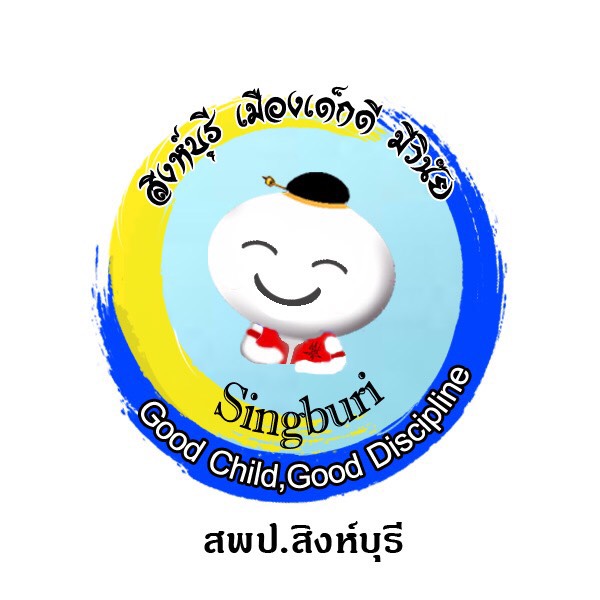 “SMART”วัฒนธรรมองค์กรของบุคลากร สำนักงานเขตพื้นที่การศึกษาประถมศึกษาสิงห์บุรี	Skill :  การมีทักษะและฝีมือในการปฏิบัติงานมีทักษะ ความรู้ ความสามารถ ความชำนาญ เชี่ยวชาญ	Moral : จริยธรรมเพื่อส่วนรวมการมีคุณธรรม จริยธรรม ศีลธรรม จิตอาสา การเอื้อเฟื้อเผื่อแผ่ ประโยชน์องค์กรสำคัญที่สุด	Achievement : ความสำเร็จในการทำงาน ทำงานต้องมีเป้าหมาย ทำงานแบบมีประสิทธิภาพResponsibility : ความรับชอบต่อตนเองและหน้าที่รับผิดชอบต่อตนเองรับผิดชอบต่อหน้าที่และอาชีพTeamwork : ความเป็นน้ำหนึ่งใจเดียวกันทำงานเป็นทีมร่วมแรงร่วมใจช่วยเหลือกันรายการกำหนดการ๑. ประกาศรับสมัคร ภายในวันพฤหัสบดี ที่  ๒๗  ธันวาคม   ๒๕๖๑๒. รับสมัคร วันพฤหัสบดี ที่ ๓ - วันพุธที่ ๙  มกราคม  ๒๕๖๒
(ไม่เว้นวันหยุดราชการ)๓. ประกาศรายชื่อผู้มีสิทธิเข้ารับการคัดเลือกภายในวันจันทร์ ที่ ๑๔   มกราคม  ๒๕๖๒๔.  สอบข้อเขียน ภาค ก.
     ความรู้และความสามารถในการบริหารงานในหน้าที่     วันเสาร์ ที่   ๑๙   มกราคม   ๒๕๖๒๕. ประกาศรายชื่อผู้ผ่านการคัดเลือก ภาค ก
    และมีสิทธิเข้ารับการประเมินภาค ข และภาค คภายในวันพุธที่  ๒๓  มกราคม   ๒๕๖๒รายการกำหนดการ๖. ประเมิน ภาค ข ความเหมาะสมกับการปฏิบัติงาน
    ในหน้าที่ 
    ๑. ประเมินประวัติและประสบการณ์
    ๒. ประเมินผลงาน
    ๓. ประเมินศักยภาพระหว่างวันจันทร์ที่  ๒๘  มกราคม ถึง
วันศุกร์ที่ ๘ กุมภาพันธ์  ๒๕๖๒๗. ประเมิน ภาค ค ความเหมาะสมกับตำแหน่ง
    ประเมินวิสัยทัศน์แนวทางการพัฒนาสถานศึกษา
    และสัมภาษณ์วันเสาร์ที่  ๙  กุมภาพันธ์  ๒๕๖๒๘. ประกาศผลการคัดเลือก/การขึ้นบัญชีผู้ได้รับการ 
    คัดเลือกภายในวันอังคารที่  ๑๒  กุมภาพันธ์   ๒๕๖๒๙. พัฒนาก่อนการบรรจุและแต่งตั้งตามหลักเกณฑ์
    และวิธีการที่ ก.ค.ศ. กำหนดตามวันที่ สพฐ. กำหนด๑๐. แต่งตั้งให้ดำรงตำแหน่งผู้อำนวยการสถานศึกษาตามวันที่ สพฐ. กำหนด๑๑. ปฏิบัติงานที่สถานศึกษาที่ได้รับแต่งตั้งเพื่อรับการประเมินสัมฤทธิผล  ๑  ปี๑๑. ปฏิบัติงานที่สถานศึกษาที่ได้รับแต่งตั้งเพื่อรับการประเมินสัมฤทธิผล  ๑  ปีที่ตำแหน่ง
ผู้อำนวยการโรงเรียนอำเภอตำแหน่งเลขที่จำนวนนักเรียนหมายเหตุ๑วัดโคกพระเมืองสิงห์บุรี429(๓๑)๒วัดโพธิ์ชัยเมืองสิงห์บุรี 387(๕๑)๓วัดศรีสาครเมืองสิงห์บุรี230(๕๒)๔วัดราษฎร์ประสิทธิ์เมืองสิงห์บุรี9(๘๘)๕วัดพระปรางค์มุนีเมืองสิงห์บุรี40(๘๑)๖วัดสะอาดราษฎร์บำรุงเมืองสิงห์บุรี293(๑๑๗)๗วัดโพธิ์ทะเลสามัคคีค่ายบางระจัน560(๑๓๒)๘วัดสิงห์ค่ายบางระจัน705(๑๑๒)๙วัดโบสถ์ท่าช้าง738(๕๐)๑๐วัดถอนสมอท่าช้าง724(๑๗๖)๑๑วัดโสภาท่าช้าง798(๑๒๔)๑๒วัดดอนเจดีย์บางระจัน1220(๘๗)๑๓วัดกลางชูศรีเจริญสุขบางระจัน1166(๔๘)๑๔วัดตลาดโพธิ์บางระจัน1079(๔๕)๑๕วัดชะอมสามัคคีธรรมบางระจัน1179(๔๙)ที่ตำแหน่ง
ผู้อำนวยการโรงเรียนอำเภอตำแหน่งเลขที่จำนวนนักเรียนหมายเหตุ๑๖วัดน้ำผึ้งบางระจัน980(๔๑)๑๗วัดวังขรณ์บางระจัน894(๓๔)๑๘บ้านทุ่งว้าบางระจัน1230(๓๐)๑๙วัดสามัคคีธรรมบางระจัน1246(๓๔)๒๐วัดโภคาภิวัฒน์พรหมบุรี1283(๓๐)๒๑วัดโคปูนพรหมบุรี1306(๖๒)๒๒วัดโพธิ์สำราญ(ไผ่ขาด)อินทร์บุรี1538(๓๖)๒๓วัดไผ่ดำ (มิตรภาพ ๑๘๓)อินทร์บุรี1773(๕๕)๒๔วัดเซ่าสิงห์อินทร์บุรี1736(๖๕)๒๕วัดประศุกอินทร์บุรี1858(๔๘)๒๖วัดหนองสุ่มอินทร์บุรี1885(๘๓)๒๗วัดคลองโพธิ์ศรีอินทร์บุรี1710(๔๓)๒๘วัดเชียงรากอินทร์บุรี1721(๑๓๕)๒๙วัดกระทุ่มปี่ อินทร์บุรี1574(๕๑)๓๐บ้านคูเมืองอินทร์บุรี1879(๘๖)การทดสอบชั้นวันที่สนามสอบกรรมการหมายเหตุO-NETป.62 กุมภาพันธ์ 2562ตามที่ศูนย์สอบกำหนด2 คน :  1 ห้องสอบต่างโรงเรียนทั้ง 2 คนม.32-3  กุมภาพันธ์ 25622 คน :  1 ห้องสอบการอ่าน(RT)ป.113 กุมภาพันธ์ 2562ตามที่ศูนย์สอบกำหนด2 คน :  1 ห้องสอบโรงเรียนตนเอง 1 คน  ต่างโรงเรียน 1 คนNTป.36 มีนาคม 2562ตามที่ศูนย์สอบกำหนด2 คน :  1 ห้องสอบต่างโรงเรียนทั้ง 2 คนที่สนามสอบโรงเรียนร่วมสอบ1ชุมชนวัดกลางท่าข้ามวัดโพธิ์ศรีวัดโพธิ์สังฆารามวัดสาธุการาม2ชุมชนวัดม่วงวัดวังกระจับวัดสิงห์วัดตะโกรวม3อนุบาลค่ายบางระจันวัดบ้านกลับวัดขุนสงฆ์ค่ายบางระจันวัดประดับ4บ้านหนองลีวิทยาวัดโพธิ์ทะเลสามัคคีไทยรัฐวิทยา 56(บ้านหนองกระทุ่ม)5วัดถอนสมอวัดโบสถ์(อ.ท่าช้าง)อนุบาลท่าช้างวัดพิกุลทอง6ชุมชนวัดเสาธงหินวัดโสภาวัดวิหารขาว7เรืองเดชประชานุเคราะห์วัดบ้านจ่า(เอี่ยมโหมดอนุสรณ์)8วัดตลาดโพธิ์วัดประสิทธิ์คุณากร9วัดชะอมสามัคคีธรรมบ้านทุ่งว้าวัดกลางชูศรีเจริญสุข10วัดคีมวัดสามัคคีธรรมวัดดอนเจดีย์11วัดห้วยเจริญสุขบ้านทุ่งกลับ12ชช.วัดพระปรางค์วิริยวิทยาวัดชันสูตรวัดวังขรณ์วัดโพธิ์หอมที่สนามสอบโรงเรียนร่วมสอบ13วัดแหลมคางวัดน้ำผึ้ง14อนุบาลบางระจันชุมชนบ้านไม้ดัด15วัดเก้าชั่งอนุบาลพรหมบุรีวัดโพธิ์เอนบ้านเก่าวัดหลวงวัดโภคาภิวัฒน์16ชุมชนวัดตราชูวัดโคปูน17วัดอัมพวันวัดกลางธนรินทร์18วัดเตยวัดประสาทวัดพรหมเทพาวาสชุมชนวัดเทพมงคล19วัดสังฆราชาวาสวัดโคกพระวัดราษฎร์ประสิทธิ์20อนุบาลเมืองสิงห์บุรีวัดข่อยวัดโพธิ์ชัย21ชุมชนวัดพระนอนจักรสีห์วัดจักรสีห์22วัดตึกราชาวัดศรีสาครวัดพระปรางค์มุนีวัดศรัทธาภิรม23วัดพรหมสาคร-24วัดสะอาดราษฎร์บำรุงวัดประโชติการามวัดกระดังงา25อนุบาลสิงห์บุรี-26วัดเสือข้ามวัดดอกไม้วัดปลาไหลวัดสว่างอารมณ์27บ้านคูเมืองวัดหนองสุ่มวัดการ้อง28อนุบาลอินทร์บุรีวัดทองวัดโฆสิทธารามที่สนามสอบโรงเรียนร่วมสอบ29วัดบางปูนวัดระนามวัดท่าอิฐวัดตุ้มหู30วัดโบสถ์วัดยางวัดประศุก31วัดเพิ่มประสิทธิผลวัดโพธิ์สำราญ(วัดไผ่ขาด)วัดน้อยวัดกระทุ่มปี่วัดบ้านลำ32วัดเชียงรากวัดคลองโพธิ์ศรีวัดเซ่าสิงห์วัดล่องกะเบา33ชุมชนวัดดงยางวัดกลางวัดไผ่ดำ(มิตรภาพที่ 183)34ใจเพียรวิทยานุสรณ์-35วิจิตรศึกษา-36อินทโมลีประทาน-37อุดมทรัพย์-38นาคประดิษฐ์พระกุมารเยซู สิงห์บุรี39ศรีอุดมวิทยาสิงห์อุดมวิทยา40สามัคคีวิทยาปราสาทวิทยาอุดมทรัพย์(โพธิลังการ์มูลนิธิ)ที่อำเภอสนามสอบโรงเรียนร่วมสอบ1ค่ายบางระจันค่ายบางระจัน-2ค่ายบางระจันชุมชนวัดกลางท่าข้ามชุมชนวัดกลางท่าข้ามวัดโพธิ์สังฆารามวัดสาธุการาม3ค่ายบางระจันชุมชนวัดม่วง-4ค่ายบางระจันไทยรัฐวิทยา 56 (บ้านหนองกระทุ่ม)-5ค่ายบางระจันบ้านหนองลีวิทยาคม-6ค่ายบางระจันวัดตะโกรวม-7ค่ายบางระจันวัดบ้านกลับวัดบ้านกลับวัดประดับ8ค่ายบางระจันวัดโพธิ์ทะเลสามัคคี-9ค่ายบางระจันวัดโพธิ์ศรี-10ค่ายบางระจันวัดวังกะจับ-11ค่ายบางระจันวัดสิงห์-12ค่ายบางระจันอนุบาลค่ายบางระจัน-13ค่ายบางระจันอุดมทรัพย์-14ท่าช้างใจเพียรวิทยานุสรณ์-15ท่าช้างวัดถอนสมอ-16ท่าช้างวัดโบสถ์วัดโบสถ์อนุบาลท่าช้าง17ท่าช้างวัดวิหารขาววัดวิหารขาวชุมชนวัดเสาธงหินวัดพิกุลทอง18ท่าช้างวัดโสภา-19บางระจันชุมชนบ้านไม้ดัดชุมชนบ้านไม้ดัดวัดประสิทธิ์คุณากรที่อำเภอสนามสอบโรงเรียนร่วมสอบ20บางระจันชุมชนวัดพระปรางค์วิริยวิทยาชุมชนวัดพระปรางค์วิริยวิทยาวัดชันสูตรวัดโพธิ์หอมวัดวังขรณ์21บางระจันเรืองเดชประชานุเคราะห์เรืองเดชประชานุเคราะห์22บางระจันวัดคีม-23บางระจันวัดชะอมสามัคคีธรรมวัดชะอมสามัคคีธรรมบ้านทุ่งว้าวัดกลางชูเจริญสุข24บางระจันวัดดอนเจดีย์วัดดอนเจดีย์วัดสามัคคีธรรม25บางระจันวัดบ้านจ่า (เอี่ยมโหมดอนุสรณ์)-26บางระจันวัดห้วยเจริญสุขวัดห้วยเจริญสุขบ้านทุ่งกลับ27บางระจันวัดแหลมคางวัดแหลมคางวัดน้ำผึ้ง28บางระจันวิจิตรศึกษา-29บางระจันอนุบาลบางระจันอนุบาลบางระจันวัดตลาดโพธิ์30พรหมบุรีชุมชนวัดตราชูชุมชนวัดตราชูบ้านเก่าวัดโคกพระ45เมืองสิงห์บุรีวัดศรัทธาภิรมวัดศรัทธาภิรมวัดพระปรางค์มุนีวัดศรีสาคร46เมืองสิงห์บุรีวัดสังฆราชาวาส-47เมืองสิงห์บุรีอนุบาลเมืองสิงห์บุรีอนุบาลเมืองสิงห์บุรีวัดโพธิ์ชัย48เมืองสิงห์บุรีอนุบาลสิงห์บุรี-49เมืองสิงห์บุรีอินทโมลีประทาน-ที่อำเภอสนามสอบโรงเรียนร่วมสอบ50อินทร์บุรีชุมชนวัดดงยางชุมชนวัดดงยางวัดคลองโพธิ์ศรีวัดเซ่าสิงห์วัดล่องกะเบา51อินทร์บุรีบ้านคูเมืองบ้านคูเมืองวัดการ้องวัดหนองสุ่ม52อินทร์บุรีวัดกลาง-53อินทร์บุรีวัดโฆสิทธาราม-54อินทร์บุรีวัดเชียงราก-55อินทร์บุรีวัดท่าอิฐวัดท่าอิฐวัดตุ้มหู56อินทร์บุรีวัดน้อยวัดน้อยวัดโพธิ์สำราญ (ไผ่ขาด)57อินทร์บุรีวัดบางปูนวัดบางปูนวัดระนาม58อินทร์บุรีวัดบ้านลำวัดบ้านลำวัดกระทุ่มปี่59อินทร์บุรีวัดโบสถ์-60อินทร์บุรีวัดปลาไหลวัดปลาไหลวัดประศุก61อินทร์บุรีวัดเพิ่มประสิทธิผลวัดเพิ่มประสิทธิผล62อินทร์บุรีวัดยาง-63อินทร์บุรีวัดเสือข้ามวัดเสือข้ามวัดสว่างอารมณ์64อินทร์บุรีศรีอุดมวิทยาศรีอุดมวิทยาสิงห์อุดมวิทยา65อินทร์บุรีสามัคคีวิทยาสามัคคีวิทยาปราสาทวิทยาอุดมศิลป์ (โพธิลังการ์มูลนิธิ)ที่อำเภอสนามสอบโรงเรียนร่วมสอบ66อินทร์บุรีอนุบาลอินทร์บุรี(วัดโพธิ์ศรี)อนุบาลอินทร์บุรี(วัดโพธิ์ศรี)วัดทองวัดไผ่ดำ (มิตรภาพที่ 183)ภาคผนวกเอกสารประกอบการประชุมผู้บริหารสถานศึกษา สังกัด สพป.สิงห์บุรี  ครั้งที่ ๖/๒๕๖๑วันที่ ๒๔  ธันวาคม ๒๕๖๑ณ โรงเรียนวัดโฆสิทธาราม  อำเภออินทร์บุรี  จังหวัดสิงห์บุรี------------------------------------------------------------------------------------------------เอกสารแนบ ๑	          แผนผังขั้นตอนการจัดทำคำของบประมาณ(งบกลาง) ศูนย์อำนวยการช่วยเหลือ                               สถานศึกษาประสบภัยพิบัติ สังกัดกระทรวงศึกษาธิการ            (หน้า 1)เอกสารแนบ ๒             รายชื่อโรงเรียนที่มีนักเรียนตั้งแต่ ๑๒๑ – ๑,๐๐๐ คน                                แบบฟอร์มยืนยันความต้องการครุภัณฑ์ฯ                     (หน้า 2 – ๔)เอกสารแนบ ๓           บัญชีรายละเอียดประกอบการโอนเปลี่ยนแปลงการจัดสรรงบประมาณรายจ่าย                              ประจำปีงบประมาณ ๒๕๖๒                                      (หน้า ๕-๖)เอกสารแนบ ๔            แบบแจ้งข้อมูลการรับเงินโอนผ่านระบบ KTB Corporate Online)                                                                                                      (หน้า ๗)เอกสารแนบ ๕            รายชื่อผู้ผ่านการคัดเลือกและขึ้นบัญชีเป็นลูกจ้างชั่วคราวรายเดือน                              แก้ปัญหาสถานศึกษาขาดแคลนครูขั้นวิกฤต                     (หน้า ๘-๙)เอกสารแนบ ๖            ข้อมูลแสดงจำนวนข้าราชการครูและบุคลากรทางการศึกษา (หน้า ๑๐-๑๑)เอกสารแนบ ๗            ประกาศกระทรวงศึกษาธิการ เรื่องให้ใช้มาตรฐานการศึกษาฯ (หน้า๑๒-๑๕)เอกสารแนบ ๘            รายชื่อคณะกรรมการสภานักเรียน ระดับเขตพื้นที่ฯ             (หน้า ๑๖)เอกสารแนบ ๙            แบบสำรวจเด็กนักเรียนกลุ่มเสี่ยงฯ                                 (หน้า ๑๗)เอกสารแนบ ๑๐          มาตรการป้องกันและปราบปรามการทุจริตและประพฤติมิชอบ                                                     ในระบบราชการ                                                       (หน้า๑๘-๒๑)